三门县政府采购招标文件三招采-2023-GK038号采购项目：三门县水利感知体系急用先行段2023年建设项目采 购 人：三门县水利工程建设中心采购代理人：浙江衡达工程咨询有限公司2023年5月第一章  公开招标采购公告一、项目基本情况项目编号：三招采-2023-GK038号项目名称：三门县水利感知体系急用先行段2023年建设项目预算金额：5407720元最高限价（如有）：5407720元采购需求：标项名称：三门县水利感知体系急用先行段2023年建设项目数量：1项预算金额：5407720元招标需求：详见招标文件第三章采购需求项目服务期：3 年，自项目验收合格后开始计算。本项目不接受联合体投标。二、申请人的资格要求：1.满足《中华人民共和国政府采购法》第二十二条规定，未被“信用中国”（www.creditchina.gov.cn)、中国政府采购网（www.ccgp.gov.cn）列入失信被执行人、重大税收违法案件当事人名单、政府采购严重违法失信行为记录名单。2.落实政府采购政策需满足的资格要求：无。3.本项目的特定资格要求：无。三、获取招标文件：时间： /至2023年 6 月 7 日，每天上午00:00至12:00，下午12:00至23:59（北京时间，线上获取法定节假日均可，线下获取文件法定节假日除外）地点（网址）：供应商在浙江政府采购云平台（https://www.zcygov.cn/）网上报名后下载。 方式：供应商登录政采云平台（https://www.zcygov.cn/）在线申请获取采购文件（进入“项目采购”应用，在获取采购文件菜单中选择项目，申请获取采购文件） 售价（元）：0四、提交投标文件截止时间、开标时间和地点  提交投标文件截止时间：2023年 6 月 7 日 9:00（北京时间）  投标地点（网址）：本项目实行网上投标，通过政采云平台递交  开标时间：2023年 6 月  7 日 9:00   开标地点（网址）：三门县海游街道广场路22号交通大楼四楼开标二室（5.1新建项目使用）五、公告期限     自本公告发布之日起5个工作日。六、其他补充事宜1.《浙江省财政厅关于进一步发挥政府采购政策功能全力推动经济稳进提质的通知》 （浙财采监（2022）3号）、《浙江省财政厅关于进一步促进政府采购公平竞争打造最优营商环境的通知》（浙财采监（2021）22号）已分别于2022年1月29日和2022年2月1日开始实施，此前有关规定与上述文件内容不一致的，按上述文件要求执行。2.根据《浙江省财政厅关于进一步促进政府采购公平竞争打造最优营商环境的通知》（浙财采监（2021）22号）文件关于“健全行政裁决机制”要求，鼓励供应商在线提起询问，路径为：政采云-项目采购-询问质疑投诉-询问列表:鼓励供应商在线提起质疑，路径为：政采云-项目采购-询问质疑投诉-质疑列表。质疑供应商对在线质疑答复不满意的，可在线提起投诉，路径为：浙江政府服务网-政府采购投诉处理-在线办理。3.供应商认为采购文件使自己的权益受到损害的，可以自获取采购文件之日或者采购文件公告期限届满之日（公告期限届满后获取采购文件的，以公告期限届满之日为准）起7个工作日内，以书面形式向采购人和采购代理机构提出质疑。质疑供应商对采购人、采购代理机构的答复不满意或者采购人、采购代理机构未在规定的时间内作出答复的，可以在答复期满后十五个工作日内向同级政府采购监督管理部门投诉。质疑函范本、投诉书范本请到浙江政府采购网下载专区下载。4.其他事项（1）.本项目实行网上投标，采用电子投标文件。若供应商参与投标，自行承担投标一切费用。（2）.各供应商在开标前应确保成为浙江省政府采购网正式注册入库供应商。并完成CA数字证书办理。（办理流程详见本招标公告附件：“政采云CA签章申领操作流程.pdf”）。因未注册入库、未办理CA数字证书等原因造成无法投标或投标失败等后果由供应商自行承担。完成CA数字证书办理在资料齐全的情况下预计7个工作日左右，建议供应商及时办理。 （3）.投标文件制作： 3.1、供应商应按照本项目招标文件和政采云平台的要求编制、加密并递交投标文件。供应商在使用系统进行投标的过程中遇到涉及平台使用的任何问题，可致电政采云平台技术支持热线咨询，联系方式：400-881-7190。3.2、供应商通过“政采云”平台电子投标工具制作投标文件，电子投标工具请供应商自行前往浙江省政府采购网下载并安装，（下载网址：http://www.zjzfcg.gov.cn/bidClientTemplate/2019-05-27/12946.html），投标文件制作具体流程详见本招标公告附件：“政采云供应商项目采购-电子招投标操作指南.pdf”。5.供应商信用信息查询渠道及截止时点、信用信息查询记录和证据留存的具体方式、信用信息的使用规则：5.1、查询渠道：信用中国（网址：http://www.creditchina.gov.cn）、中国政府采购网(网址：http://www.ccgp.gov.cn）。5.2、截止时点：开标后评标前。5.3、信用信息查询记录和证据留存的具体方式：由采购组织机构在规定查询时间内打印信用信息查询记录并归入项目档案。5.4、使用规则：对列入失信被执行人、重大税收违法案件当事人名单、政府采购严重违法失信行为记录名单及其他不符合《中华人民共和国政府采购法》第二十二条规定条件的供应商，将被拒绝其参与政府采购活动。6、本项目所有公告发布网站：“浙江省政府采购网”（http:// www.zjzfcg.gov.cn）和“三门县公共资源交易中心网”（http://www.sanmen.gov.cn/col/col1229610743/index.html）。七、联系方式（一）采购人信息（受理招标文件相关质疑及答复） 1.采购人信息名  称：三门县水利工程建设中心 地  址：三门县海游街道湫水大道1号联系人：  林 峰联系电话：0576-83328986项目质疑联系人：占  亮联系电话：0576-83328986（二）采购组织机构信息名 称：浙江衡达工程咨询有限公司地 址：三门县海游街道梧桐路19号金茂大厦A幢2楼项目联系人（询问）：王晓霞联系电话（询问）：0576-89300193项目质疑联系人：王爱月联系电话：0576-89300193（三）同级政府采购监管机构名 称：三门县财政局地 址：三门县海游街道湫水大道1号联系电话：0576-83305830 （四）政采云平台联系电话：400-881-7190 三门县水利工程建设中心浙江衡达工程咨询有限公司2023年 5 月 17 日供应商须知前附表二、说 明总则本招标文件依据《中华人民共和国政府采购法》、《中华人民共和国政府采购法实施条例》（国务院令第658号）和《政府采购货物和服务招标投标管理办法》（财政部令第87号）及国家和浙江省有关法律、法规、规章编制。供应商应仔细阅读本项目招标公告及招标文件的所有内容（包括变更、补充、澄清以及修改等，且均为招标文件的组成部分），按照招标文件要求以及格式编制投标文件，并保证其真实性，否则由此引起的一切后果应由供应商承担。适用范围本招标文件适用于本次项目的招标、投标、评标、定标、验收、合同履约、付款等行为（法律、法规另有规定的，从其规定）。本招标文件仅适用于本次招标公告中所涉及的项目和内容。（三）当事人1.采购组织机构：是指采购人委托组织招标的集中采购机构或采购代理机构。2.采购人：是指依法进行政府采购的国家机关、事业单位和团体组织。3.供应商：是指响应招标、参加投标竞争的法人、其他组织或者自然人。4.中标人：是指经评标委员会评审确定的对招标文件作出实质性响应，经采购人按照规定在评标委员会推荐的中标候选人中确定的或受采购人委托直接确认的，与采购人签订合同资格的供应商。5.联合体：两个或两个以上法人或者其他组织可以组成一个联合体，以一个供应商的身份共同投标。（四）以联合体形式投标的，应符合以下规定：1.联合体各方应签订联合体协议书，明确联合体牵头人和各方权利义务，并作为投标文件组成分部分；2.联合体各方均应当具备《中华人民共和国政府采购法》第二十二条规定的条件，并在投标文件中提供联合体各方的相关证明材料；3.联合体成员存在不良信用记录的，视同联合体存在不良信用记录；4.联合体各方中至少应当有一方符合采购人规定的资格要求。由同一资质条件的供应商组成的联合体，应当按照资质等级较低的供应商确定联合体资质等级；5.联合体各方不得再以自己名义单独在同一合同项中投标，也不得组成新的联合体参加同一项目投标；6.联合体各方应当共同与采购人签订采购合同，就合同约定的事项对采购人承担连带责任；7.投标时，应以联合体协议中确定的主体方名义投标，对联合体各方均具有约束力。（五）语言文字以及度量衡单位1.投标文件以及供应商与采购代理机构名称就有关投标事宜的所有来往函电，均应以中文汉语书写，除签字、盖章、专用名称等特殊情形外。投标资料提供外文证书或者外国语视听资料的，应当附有中文译本，由翻译机构盖章或者翻译人员签名。2.所有计量均采用中国法定的计量单位。3.所有报价一律使用人民币，货币单位：元。（六）现场踏勘1.招标文件规定组织踏勘现场的，采购人按招标文件规定的时间、地点组织供应商踏勘项目现场。2.供应商自行承担踏勘现场发生的责任、风险和自身费用。3.采购人在踏勘现场中介绍的资料和数据等，不构成对招标文件的修改或不作为供应商编制投标文件的依据。（七）特别说明1.供应商投标所使用的资格、信誉、荣誉、业绩与企业认证必须为本法人所拥有且所提供的资料都是真实有效的。供应商投标所使用的采购项目实施人员必须为本法人员工。2.本招标文件中关于招投标内容、流程如与政采云系统中最新的内容、操作不一致的，以政采云系统中的要求为准。三、招标文件（一）招标文件由招标文件目录所列内容组成。（二）供应商在规定的时间内未对招标文件提出疑问、质疑或要求澄清的，将视其为无异议。（三）对招标文件中描述有歧义或前后不一致的地方，评标委员会有权进行评判，但对同一条款的评判应适用于每个供应商。（四）采购组织机构对招标文件进行必要的澄清更正的，澄清或者修改的内容可能影响投标文件编制的，于投标截止时间的15日前在浙江省政府采购网上以更正公告的形式通知各潜在的供应商；不足15日的，采购组织机构应当顺延提交投标文件的截止时间。四、投标文件（一）投标文件的编制供应商获取招标文件后，按照采购组织机构的要求提供：资格证明文件、商务与技术文件和报价文件。若参与多标项投标的，则按每个标项分别独立编制投标文件。▲1.资格证明文件的组成：（1）投标声明书（附件1）；（2）授权委托书（法定代表人办理投标事宜的，则无需提交)（附件2）；（3）法人或者其他组织的营业执照等证明文件；（4）提供投标截止日前6个月内任意1个月依法缴纳税收和社会保障资金的相关材料。如依法免税或不需要缴纳社会保障资金的，提供相应证明材料；（5）提供上一年度财务状况报告或基本开户行出具的资信证明；（6）符合参与政府采购活动的资格条件并且没有税收缴纳、社会保障等方面的失信记录的承诺函（附件3、4、5）；（7）具备履行合同所必需的设备和专业技术能力的证明材料（（根据附件《项目实施人员一览表》和《拟投入设备一览表》填报）；（8）需要说明的其他资料。2.商务与技术文件的组成：（1）供应商情况介绍（附件6）； （2）项目实施人员一览表（附件7）； （3）项目负责人资格情况表（附件8）；（4）类似项目业绩一览表（附件9）；（5）投入本项目设备一览表（附件10）；（6）技术需求响应表（附件11）；（7）商务需求响应表（附件12）；（8）项目技术方案（采购项目需求的理解、现状分析）、项目实施方案（包括施工供货方案、工期承诺和工期保证措施、安全保证措施等）、管理制度和措施、质量保证和售后服务等（格式自拟）；（9）供应商认为需要提供的其他资料（包括可能影响供应商资信与技术文件评分的各类证明材料）。3、报价内容的组成（1）开标一览表（附件13）；（2）报价汇总表（附件14）；（3）报价明细表（附件15）；（4）中小企业、残疾人福利性单位、监狱企业等声明函（附件16）（如有）；（5）针对报价供应商认为其他需要说明的。（二）投标报价（1）此报价为投标人一次性报出唯一的最终价格，包含其它一切所要涉及到的费用，有选择的报价将被拒绝。（2）投标报价应是招标文件所确定的采购范围内全部工作内容的价格表现。项目费用包括项目实施所需的设备费、运输费、装卸费、安装费、检验费、检测费、设备维修费、验收、服务、税费等所有费用，全部费用已包含在开标一览表的投标总报价中。如有漏项，视同已包含在本项目的总报价中。总报价以人民币元计。（3）政府采购优惠政策相关资料（如有）。（4）相关报价单需打印或用不退色的墨水填写，投标报价单不得涂改和增删，如有错漏必须修改，修改处须由同一签署人签字或盖章。由于字迹模糊或表达不清引起的后果由投标人负责。（5）投标报价应按招标文件中相关附表格式填写。（三）投标文件的有效期1.投标文件有效期为投标截止日起90天。2.在特殊情况下，采购人可与供应商协商延长投标文件的有效期。3.中标人的投标文件自开标之日起至合同履行完毕均应保持有效。（四）投标文件的签署1.投标文件需由法定代表人或经其正式授权的代表签字或盖章。授权代表须出具书面授权证明，其《法定代表人授权书》应附在投标文件中。2.投标文件中所有的插字、涂改和增删，必须由法定代表人或经其正式授权的代表在旁边签字或盖章才有效。3.投标文件中要求加盖公章处，可使用有效安全的电子签章替代。（五）投标文件的递交要求按照前附表要求提交，如采购组织机构延长截止时间和开标时间，采购组织机构和供应商的权利和义务将受到新的截止时间和开标时间的约束。五、开标（一）开标程序1.开标时间到后，主持人准时组织开标；2.宣布采购组织机构工作人员；3.供应商登录政采云平台，用“项目采购-开标评标”功能对投标文件进行在线解密，在线解密时间为开标时间起半个小时内；4.采购组织机构工作人员当众宣布供应商名称、投标价格和招标文件规定的需要宣布的其他内容（以开标一览表要求为准）；5.公布开标结果。（二）开标异议供应商代表对开标过程和开标记录有疑义，以及认为采购人、采购组织机构相关工作人员有需要回避的情形的，应当场提出询问或者回避申请，开标会议结束后不再接受相关询问、质疑或者回避申请。（三）供应商不足三家，不得开标。五、评标（详见第四章）六、定标（一）确定中标人。评标委员会根据采购单位的《授权意见确认书》，推荐中标候选人或确定中标人。其中推荐中标候选人的，采购组织机构在评标结束后2个工作日内将评标报告送采购人，采购人自收到评标报告之日起5个工作日内在评标报告推荐的中标候选人中确定中标人。（二）发布中标结果公告。采购组织机构自中标人确定之日起2个工作日内，在浙江省政府采购网和三门县公共资源交易网上公告中标结果，中标结果公告期为 1 个工作日。（三）发放中标通知书。采购组织机构在发布中标结果公告的同时，通过政采云平台向中标人发出中标通知书。七、合同签订及公告（一）签订合同1.采购人应当自中标通知书发出之日起30日内，按照招标文件和中标人投标文件内容要求，与中标人签订合同。所签订的合同不得对招标文件确定的事项和中标人投标文件作实质性修改。2.采购人不得向中标人提出任何不合理的要求作为签订合同的条件。3.中标人无故拖延、拒签合同的,将取消中标资格。4.中标人拒绝与采购人签订合同的，采购人可以按照评标报告推荐的中标候选人名单排序，确定下一候选人为中标人，也可以重新开展政府采购活动。同时，拒绝与采购人签订合同的中标人，由同级财政部门依法作出处理。5.询问或者质疑事项可能影响中标结果的，采购人应当暂停签订合同，已经签订合同的，应当中止履行合同。（二）合同公告及备案1.采购人应当自合同签订之日起2个工作日内，在省级以上财政部门指定的政府采购信息发布媒体及相关网站上公告。2.采购人应当自合同签订之日起7个工作日内，将合同通过政采云平台提交至同级人民政府财政部门备案存档。八、询问、质疑与投诉（一）询问供应商对政府采购活动事项（招标文件、采购过程和中标结果）有疑问的，可以向采购人或采购组织机构提出询问，采购人或采购组织机构将及时作出答复，但答复的内容不涉及商业秘密。询问可以口头方式提出，也可以书面方式提出。联系方式见第一章“投标邀请”中“采购人、采购组织机构的名称、地址和联系方式”。（二）质疑1.报名本项目的供应商认为招标文件、采购过程和中标结果使自己的权益受到损害的，通过政采云平台的质疑系统一次性向采购人或采购组织机构提出质疑：（1）供应商认为招标文件的内容损害其权益的，应当自获取之日起（获取截止日之后收到招标文件的，以获取截止日为准）7个工作日内提出质疑；（2）供应商对采购过程提出质疑的，应当在各采购程序环节结束之日起7个工作日内提出质疑；（3）供应商对中标结果提出质疑的，应当在中标结果公告期限届满之日起7个工作日内提出质疑。2.采购人或采购组织机构在收到供应商的书面质疑后7个工作日内作出答复，并以书面形式或政采云平台回复质疑供应商和其他有关供应商，但答复内容不涉及商业秘密。3.供应商质疑应当有明确的请求和必要的证明材料，包括但不限于权益受损害的情况说明及受损害的原因、证据内容等，并对质疑内容的真实性承担责任（依据《中华人民共和国政府采购法实施条例》第五十七条，捏造事实、提供虚假材料或者以非法手段取得证明材料不能作为质疑、投诉的证明材料）。（三）投诉供应商对采购人或采购组织机构的质疑答复不满意或在规定时间内未得到答复的，可以在答复期满后15个工作日内，向同级政府采购监督管理机构投诉。九、其他政府采购支持中小企业信用融资相关事项的通知为了充分发挥政府采购政策功能,进一步支持和促进中小企业发展，三门县财政局向三门县金融（保险）系统发起了“政采贷”、“政采保”融资服务倡议，得到了全县1家银行、1家保险公司响应，供应商若有融资意向，请同以下银行（保险）联系人对接。政采贷联系方式政采保联系方式招标需求一、建设内容：三门县水利感知体系急用先行段2023建设项目内容如下：建设水位监测站点7个；建设雨量监测站点2个；建设水位流量自动测报站4个；建设小水电生态流量监测站点4个；城乡用水监测站点24个；水源地水位监测站10个；建设水文设施标准化提升站点1个；声光电及其配套设备建设10套。具体详见下表：三门县水利感知体系（急用先行段）建设清单二、建设要求(一)水位水位监测站点1. 下叶水库2.老北塘水库3.白溪站4.大岙田水库5.东孔水库6.木桥塘水库7.王申坦水库（二）雨量监测站点1、统建村雨量站、岩下村雨量站（三）流量监测站点1.马湖站2.清溪站3.大湖塘泵站4.佃石水库（四）城乡用水监测站点建设1、小水电生态流量监测站点建设2、农村供水监测站点建设3、水源地水位监测站点（五）水文设施标准化提升建设（六）声光电及其配套设备建设三、产品技术参数要求（一）、遥测终端（含安全网关）本项目核心产品为遥测终端数据自动上报。遥测站可定时自报或按设定的条件主动上传数据。自动响应中心站召测指令。遥测站响应中心站要求或指令，上传数据。现场全中文显示水雨情数据，包括当前数据、历史数据、系统信息。具有记录功能，可按设定的要求，记录各类数据。大容量数据固态存储，可由中心站远端调用或现场读取。现场手动设置各种运行模式和参数。接受中心站远程设置和控制指令。全面支持4G全网通通信功能，向下兼容3G/2G通信模式，支持三大运营商。同时根据现场的网络情况，提供灵活的频段锁定功能，保证现场网络通信的可靠。实时时钟自动校对和调整功能。可连接多种传感器，包括水位计、雨量计、风向风速仪等各种水文、气象传感器。支持多种通信方式，如GSM短信、GPRS/CDMA、北斗卫星等。太阳能供电，保证在无人值守条件下的长期稳定运行。★符合SL651-2014《水文监测数据通信规约》。（提供第三方出具的检测报告）；★全密封设计，360度无死角防护，防水等级可达IP67，降低环境湿度对设备的影响。（提供第三方检测机构出具的检测报告）；▲投标人中标后，须按浙江省水文管理中心【2020】6号文件的要求，针对本项目的信息入网，由中标人办好入网许可的相关手续。对此投标人须在投标文件中提供法人承诺。电源输入：9-24V DC；电源输出：24V  100mA，5V  20mA，3路可控电源输出，除满足传感器电源控制外，可灵活实现下行控制功能。信号采集：2路RS485，1路RS232，可接入各种类型的外部传感器，并可扩展北斗等外部通信模块；2路模拟量采集，可接入标准4-20mA变送器，可配置为各种传感器类型；2路脉冲/开关输入，除接入雨量桶外，还可实现报警监测，用于开箱报警等功能。★为保证遥测站长时间稳定工作采用低功耗设计，静态值守电流≤0.2mA。（提供第三方检测机构出具的检测报告）设备内置GPS模块，系统定期获取设备的位置信息，并上传平台，从而实现设备位置信息和数据的自动绑定，设备位置的交换将不会影响测站的数据统计。数据补发：遇到信号问题，基站问题，sim卡问题等情况，系统将暂存采集数据并待网络恢复后自前至后进行逐条补发SD卡：支持MicroSD卡，可选配置；看门狗：内部硬件看门狗，外部硬件看门狗工作温度：-40℃至+70℃工作湿度：0-95%，不结露平均无故障工作时间：≥50000hGPRS通讯模块（二）、浮子式传感器1)浮子直径： Φ150mm2)水位轮工作周长： 320mm3)平衡锤直径： Φ20mm4)测量范围： 0～40m5)分辨力： 1cm6)水位变率： ≤100cm/min7)测量精度： 量程≤10m时，不超出±2cm，量程＞10m时，不超出±0.2%8)输出形式： 12bit格雷码9)显示方式： 5位机械数字显示10)工作环境： 温度－10℃～＋50℃（水体不结冰）11)湿度≤95%RH（40℃无凝露）12)贮存环境： 温度－40℃～＋60℃ 湿度≤90%RH（三）、雷达水位传感器盲区：无盲区测量精度：±1mm分辨率：1mm工作频率：60GHz工作原理：调频连续波（FMCW）发射功率（EIRP）：5-10dBm（根据水体变化规律智能调节）响应时间：最快100ms，10s输出平均测量值波束角：4天线：透镜天线自带万向水平仪姿态角智能感知及补偿：水平角、横滚角精度± 1°；分辨率±0.1°供电范围：DC 6-30V，典型12V 功耗：≤5mA @DC 12V通讯接口：标配RS485接口，可定制RS232/4-20mA通讯协议：Modbus协议；可自定义协议配置方式：可采用蓝牙和有线方式配置参数防护等级：IP68工作温度：-40℃~+85℃符合GB15966-2017标准《水文仪器基本参数及通用技术条件》。雷达水位计符合SL/T 243-1999 《水位计通用技术条件》。配置软件：提供配套专用软件，可以在电脑上实现参数设置、校准调整、数据保存等操作，同时也能显示水位、俯仰角、水平角、空高、时钟等实时数据。（四）、太阳能供电系统自动遥测站采用12V蓄电池供电，对电源的设计要求是：电池类别：密封免维护电池或固体电池；电压：允许变幅－10％-＋20％；电流：发射机功率5W（GSM）时，应能瞬间提供3A电流；容量：全部由电池供电时，应能保证设备连续工作30天以上，用太阳能浮充蓄电池供电，保证设备能长期可靠工作，采用不小于70AH蓄电池。硅太阳能电池是将光能直接转换成电能的半导体器件，具有体积小、可靠性高、寿命长、无环境污染、使用维护方便等特点。它可以单独使用，也可以多个连接起来组成方阵使用，与蓄电池配合可作为直流电源连续使用。遥测站太阳能电源系统的设计，由于无人看守，且要求连续不间断供电，考虑计算负载的日用电量、太阳能电池修正系数（考虑灰尘、气候、蓄电池特性）等方面的影响，采用不小于50W的太阳能电池板。（五）、太阳能供电系统2自动遥测站采用12V蓄电池供电，对电源的设计要求是：电池类别：密封免维护电池或固体电池；电压：允许变幅－10％-＋20％；电流：发射机功率5W（GSM）时，应能瞬间提供3A电流；容量：全部由电池供电时，应能保证设备连续工作30天以上，用太阳能浮充蓄电池供电，保证设备能长期可靠工作，采用不小于70AH蓄电池。硅太阳能电池是将光能直接转换成电能的半导体器件，具有体积小、可靠性高、寿命长、无环境污染、使用维护方便等特点。它可以单独使用，也可以多个连接起来组成方阵使用，与蓄电池配合可作为直流电源连续使用。遥测站太阳能电源系统的设计，由于无人看守，且要求连续不间断供电，考虑计算负载的日用电量、太阳能电池修正系数（考虑灰尘、气候、蓄电池特性）等方面的影响，采用不小于30W的太阳能电池板。（六）、翻斗式雨量计符合《翻斗式雨量计》（GB∕T 11832-2002）1)承雨口口径：Φ200+0.6mm；2)分辨率：根据年平均降雨量确定，0.5mm；3)雨强测量范围0-4mm/min（允许通过最大雨强8mm/min）；4)测量精度：0.5mm；5)工作环境：温度-10℃-+50℃，湿度＜95%(40℃)；6)平均无故障工作时间≥16000h。（七）、太阳能供电系统3自动遥测站采用12V蓄电池供电，对电源的设计要求是：电池类别：密封免维护电池或固体电池；电压：允许变幅－10％-＋20％；电流：发射机功率5W（GSM）时，应能瞬间提供3A电流；容量：全部由电池供电时，应能保证设备连续工作30天以上，用太阳能浮充蓄电池供电，保证设备能长期可靠工作，采用不小于100AH蓄电池。硅太阳能电池是将光能直接转换成电能的半导体器件，具有体积小、可靠性高、寿命长、无环境污染、使用维护方便等特点。它可以单独使用，也可以多个连接起来组成方阵使用，与蓄电池配合可作为直流电源连续使用。遥测站太阳能电源系统的设计，由于无人看守，且要求连续不间断供电，考虑计算负载的日用电量、太阳能电池修正系数（考虑灰尘、气候、蓄电池特性）等方面的影响，采用不小于100W的太阳能电池板。（八）、水质在线监测系统1、多参数水质分析仪主机及控制器外观及功能1）小型一体化设计，仪器支持节水（间隔测量）模式，可设置间隔式测量周期；2)分析仪仪器支持外部泵阀控制，可设置启动间隔，启动时间，缺水延时；3)分析仪在间歇式测量模式下能智能识别有效数据；4)余氯或二氧化氯支持气泡自清洗，可设置清洗间隔；5)浊度支持自清洗、自排污，可设置清洗间隔；6)浊度采用光强监测，有光源衰减光信号补偿功能；7)浊度具有消泡装置，有消除液体中气泡干扰的功能；8)浊度具有去水雾装置，有消除水雾干扰的功能；9)仪器内置流量计，能监测流量，具备缺水状态信号输出功能；10)余氯采用单环铂金，带自动流量补偿、自动pH补偿功能；11)余氯或二氧化氯支持一点，两点，三点校准模式；12)仪器不更换电极及硬件下，支持自由切换余氯,二氧化氯,臭氧测量模式；13)仪器支持外部2路485信号的因子接入，可在仪器上编辑因子名称、分辨率及单位；14)分析仪同时支持220VAC，24VDC两种供电模式；15)分析仪带有密码权限管理功能，管理员可根据权限现场修改设置各分界面及菜单密码；16)分析仪具备扩展功能，最多可同时监测显示6个参数；17)仪器自带无线模块，支持2G/3G/4G全网通无线传输，支持域名、IP地址、端口设置功能，支持HJ/T212-2005污染源在线自动监控（监测）系统通信规约、SL651-2014水文监测数据通信规约及自定义协议；18)支持壁挂式安装；（★以上功能参数需提供省会、直辖市及以上计量院的检测报告复印件并加盖原厂公章，报告中有对应的功能描述，否则作为负偏离）；2、技术参数（1）、pH：1) 测量范围： 0 ~ 14 pH2) 工作原理：电极法 3) 电极材料：玻璃电极4) 分辨率：0.01pH5) 重复性：±0.1pH6) 漂移（24H）:±0.1pH7) 温度补偿精度：±0.1pH8) 示值误差：±0.1 pH;9) 响应时间：T90 < 30秒10) 实际水样对比：±0.1pH（2）、余氯：1) 余氯测量范围：0 ~ 5（20）mg/L ；2) ★分辨率：0.01mg/l；（需提供省会、直辖市及以上计量院的检测报告复印件并加盖原厂公章，报告中有对应的功能描述，否则作为负偏离）；3) 工作原理：三电极恒电位法 ，不更换电极，支持现场余氯、二氧化氯测量模式切换；4) 重复性：±3%5) 零点漂移（24H）：±2%FS6) 响应时间：≤60S7) 测量下限：0.02mg/l8) 示值误差：±0.05mg/l9) 实际水样对比：±0.05 mg/L（≤0.1 mg/L时），＜10%（＞0.1 mg/L时）10) 测量流速：0.5~1.2L/min11) 维护：余氯支持气泡自清洗（★需提供省会、直辖市及以上计量院的检测报告复印件并加盖原厂公章，且报告中有对应的指标参数。如无报告或报告未加盖生产厂家公章或报告中没有对应参数，作参数负偏离）；（3）、浊度：1) 测量范围：浊度：0～20/50/100NTU（量程自动切）；2) 工作原理：90°散射光法3) 光源：LED光源4) 分辨率：0.0001NTU5) 重复性：±2%6) 零点漂移（24H）:±3%FS7) 量程漂移（24H）：±3%FS8) 响应时间：≤30S9) 示值误差：±2%或±0.02NTU（取最大者）10)  实际水样对比：±10%（4）、物联网模块：★仪器自带无线模块，支持2G/3G/4G全网通无线传输，支持域名、IP地址、端口设置功能，支持HJ/T212-2005污染源在线自动监控（监测）系统通信规约、SL651-2014水文监测数据通信规约及自定义协议（提供省会、直辖市及以上计量院的检测报告复印件并加盖原厂公章，且报告中有对应的指标参数。如无报告或报告未加盖生产厂家公章或报告中没有对应参数，作参数负偏离）（九）、明渠流量测量主机1）工作温度： -20℃ ~  75 ℃2）存储温度：-30℃ ~  85 ℃3）7” TFT LCD (800*480，16:9), 背光LED，触摸或外接鼠标显示功能：LED数字/字符，显示内存可设；4）对外通讯接口：RS-232，MODBUS，4-20mA，可显示和输出的量：瞬时流量、累计水量、漏水量、各声道流速、流量计工作状态信号（十）、智能感控终端（含软件）★1）远程通讯功能：支持GPRS、以太网等两种方式的远程通讯功能；（提供具有CMA认证的省级及以上检测机构出具完整的检测报告，且报告中有对应的指标参数，并加盖厂家公章）2）数据采集接口：6 路模拟量输入接口，4 路数字量输入接口，2路 RS485 通讯接口 ；3）硬件平台：具有32位高性能嵌入式MCU；4）存储容量：带有集；成16Mb以上的外部Flash，断网自动补发、断电数据保护5）工作电源：支持DC12V直流电源，可太阳能板供电或开关电源供电 ；6）电源输出：支持2路DC12V/0.5A电源输出，可为各种传感器、变送器提供直流电源；7）安装方式：支持电气标准DIN35导轨安装或采用4个M4螺丝安装固定；8）防雷：要求能够实现电源防雷；9）静态值守功耗：采用贴片式多层电路板设计，具有功耗低，自报式工作模式的静态值守电流≤2mA；★10）抗高温能力：具有在75℃以上的高温下，设备持续正常工作6个小时以上，；（提供具有CMA认证的省级及以上检测机构出具完整的检测报告，且报告中有对应的指标参数，并加盖厂家公章）11）环境湿度：10%－90%，无结露：★12）支持485摄像机远程抓拍功能。（提供具有CMA认证的省级及以上检测机构出具完整的检测报告，且报告中有对应的指标参数，并加盖厂家公章）13）支持实时采集各类传感器数据，可用于水雨情自动遥测、水环境监测等各种应用场景；★14）可通过对应的物联网平台或手机终端仿真图形化界面进行对应接口的远程配置，实现开启或者关闭静态值守模式（提供具有CMA认证的省级及以上检测机构出具完整的检测报告，且报告中有对应的指标参数，并加盖厂家公章）。★15）可通过对应的物联网平台或手机终端对外界的模拟量、数字量、RS485传感器设备进行远程配置验证，实现远程控制、逻辑保护的配置功能，并能正常输出开关量信号。（提供具有CMA认证的省级及以上检测机构出具完整的检测报告，且报告中有对应的指标参数，并加盖厂家公章）（十一）、电磁流量计1）口径范围：DN50-DN500（具体根据每个点实际情况定）2）电源：DC12V3）★精度：≥0.5级，（提供2019年以来计量院等权威机构出具的DN500-DN50内任意四个口径样品的0.5级及以上精度的检定证书，且报告中有对应的指标参数，并加盖厂家公章，如无报告或报告中没有对应参数，作参数负偏离处理）4）电极材料：316L5）通讯方式：RS485通讯（modbus协议）6）内衬材质：氯丁橡胶7）★防护等级：外壳防护等级达IP68（提供具有CMA及CNAS认证的省级计量院出具的检测报告，且报告中有对应的指标参数，并加盖厂家公章，如无报告或报告中没有对应参数，作参数负偏离处理）8）安装形式：分体型 9）安装方式：法兰安装10）线长：根据每个点具体确定（30-100米）11）承压：≥1.0Mpa 12）功耗：低功耗设计，功耗需小于50mA                                 13）显示：瞬时流量、正向累积量、流速、反向累积量、输出频率、输出电流、流量百分比等数据显示                                        14）变送单元：微处理器、积分自动校零、自诊断、故障报警和小信号切除可显示瞬时和累计流量、故障；                                  15）★流量计生产厂家须具有完善的售后服务管理体系，并具有中国国家认证认可监督管理委员会认可的认证机构颁发五星级商品售后服务认证证书。    16）★电磁流量计生产企业具有液体流量（实流）标定装置，并提供自2021年以来经省级计量院本出具的并在有效期内的校准证书。17）★电磁流量计生产厂家具有中国国家认证认可监督管理委员会认可的认证机构颁发的：质量管理体系认证、环境管理体系认证、职业健康管理体系认证的、测量管理体系认证。（十二）、智能感知终端1)通信网络:支持三大运营商4G Cat-1网络接入，同时支持移动和联通2G网络接入；2)数据采集接口:同时支持RS232和RS485两种标准端子接口；3)硬件平台:具有32位高性能嵌入式MCU；4)数据加密传输：支持双向证书效验+SSL加密传输机制,保证数据安全；5)SIM卡：需要自带内置SIM贴片卡，从根本上杜绝松动、变形、老化、氧化、被盗等问题；6)远程升级：配合远程管理平台，可实现无感自动固件升级，确保长久可靠运行；7)工作电源:宽电压端子供电,支持DC9~36V直流电源，可太阳能板供电或开关电源供电；8)安装方式:支持电气标准DIN35导轨安装或采用4个M4螺丝安装固定；9)硬件防护:内置独立硬件看门狗，支持3级ESD（静电防护）、3级Surge（浪涌抗干扰）、3级EFT（脉冲抗干扰），保障设备正常工作，免受外界环境影响；10)静态值守功耗:采用贴片式多层电路板设计，具有功耗低，自报式工作模式的静态值守电流35mA；11)环境温度:-25～75℃，满足大部分地区野外使用；12)环境湿度:5%-95%，无结露。（十三）、压力式水位传感器1)压力式，量程0-10米(根据实际情况而定)2)电缆长度:根据实际情况而定3)精度土0.2%FS(量程=10KPa约为1米)4供电电源:12-36VDC5)输出信号:4-20mA或RS485(标准Modbus-RTU 协议)6）防护等级:≥IP65，膜片要求:不锈钢316L，7)电缆要求:中7.5mm 聚乙烯专用电缆8）最大功率:≤0.02Us (w)（十四）、充电控制器★1）通讯接口：具有1路及以上数字量输入接口，1路及以上数字量输出接口，2路及以上RS485通讯接口；（提供具有CMA认证的省级及以上检测机构出具的检测报告，且报告中有对应的指标参数，并加盖厂家公章，如无报告或报告中没有对应参数，作参数负偏离处理）2）充电功能：在充电电压＞电池电压时，实现对电池的充电功能；★3）充电保护功能：在电池电压≥充保护电压时，系统自动停止充电；（提供具有CMA认证的省级及以上检测机构出具的检测报告，且报告中有对应的指标参数，并加盖厂家公章，如无报告或报告中没有对应参数，作参数负偏离处理）4）在电池电流≥充保护电流时，系统会自动减小充电电流；★5）电池欠电保护功能：在电池电压≤欠电电压时，系统自动停止电池负载供电；（提供具有CMA认证的省级及以上检测机构出具的检测报告，且报告中有对应的指标参数，并加盖厂家公章，如无报告或报告中没有对应参数，作参数负偏离处理）★6）在电池电压≥负载执行电压，系统自动开启电池负载供电；（提供具有CMA认证的省级及以上检测机构出具的检测报告，且报告中有对应的指标参数，并加盖厂家公章，如无报告或报告中没有对应参数，作参数负偏离处理）7）指示灯：具有充电指示、负载指示、欠压指示、低压指示功能；★8）读取功能：可通过Modbus RTU协议读取：负载电压、负载电流、负载功率、负载电能。（提供具有CMA认证的省级及以上检测机构出具的检测报告，且报告中有对应的指标参数，并加盖厂家公章，如无报告或报告中没有对应参数，作参数负偏离处理）（十五）、北斗通信模块主要技术参数接收信号类型：S2C_d、S2C_p、B1I、B1C;发射信号类型：Lf1，Lf2;接收灵敏度：信号电平≤-123dBW时，误码率≤1×10-5。 同时接收波束个数：≥14;发射功率EIRP值：≤13dBW; 首次捕获时间：≤2s;失锁重捕时间：≤ls;RNSS性能指标定位频点：B1C定位精度：≤2.5M CEP； 速度：≤0.1m/s CEP ; 1pps精度：≤20ns ； 热启动：≤1s；灵敏度：冷启动： ≥-148dBm；热启动：≥-155dBm；速度：≤515m/s整机性能指标一体机尺寸：≤Φ136mm±1mm×93mm±1mm （不含支脚、接插座）三防：IP67防护等级；供电要求：9-36V。环境适应性工作温度：-20℃~+70℃存储温度：-40℃~+85℃防水防尘等级：IP67（十六）、标识标牌（1）、自动监测站站牌设计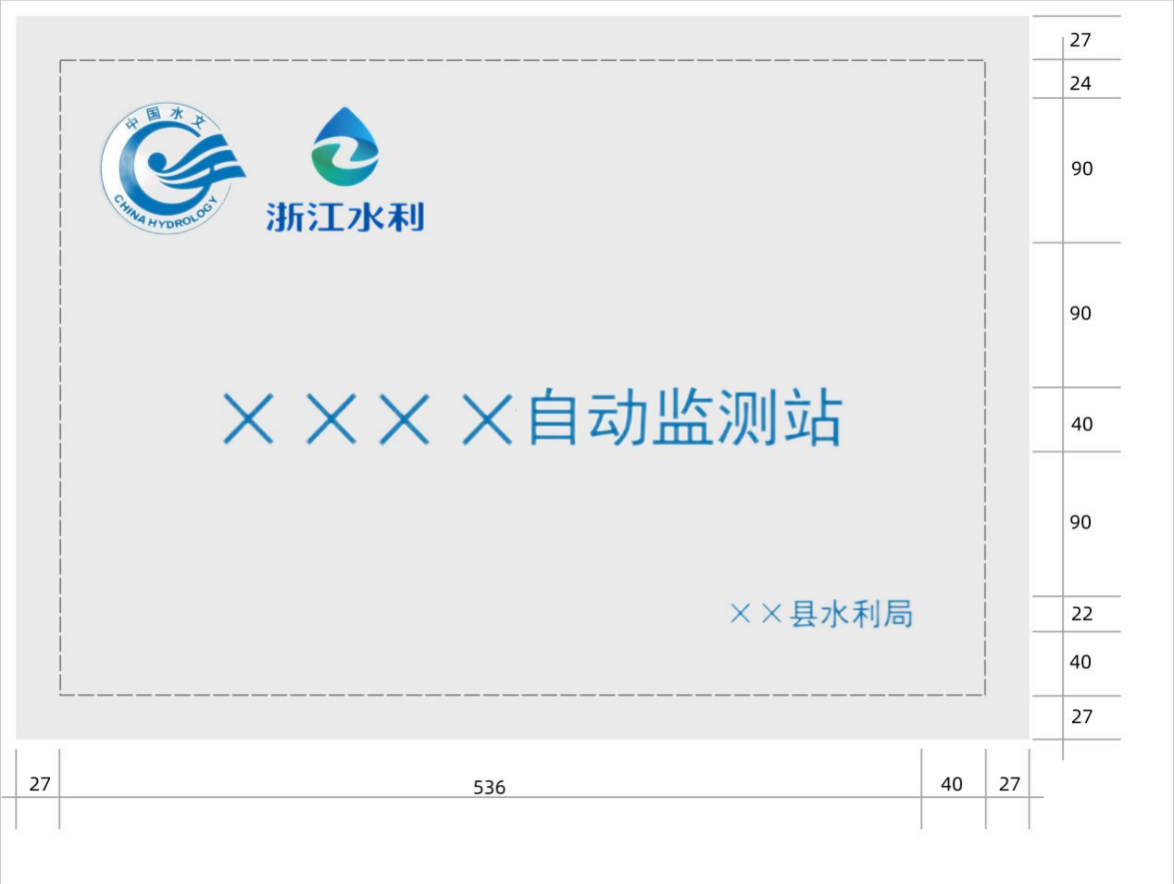 标识牌制作说明： A、尺寸：630mm×450mm。 B、文字： 站名：“×××水位/流量/雨量自动监测站”，字体：黑体。 管理单位:“×××县水利局”，字体：黑体。 C、标准色： 蓝色 三色数值：R：0 G：114 B：183 D、背景色： 渐变：R：0 G：114 B：183； R：0 G：0 B：0 E、材质：采用 1cm 厚不锈钢板或铜板。 制作工艺：文字及 LOGO 腐蚀刻入（凹进）钢板内，按标准色填漆。 烤漆：不锈钢板平面拉丝，四周留 27mm 宽亮边。 F、安装方式：用于站房的标识牌镶嵌于醒目位置，例如门上方或两侧。(2)、安全警示牌设计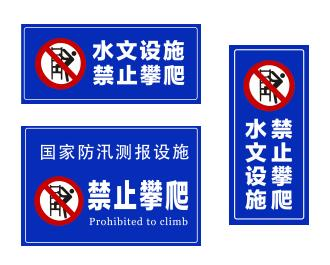 禁止攀爬警示标志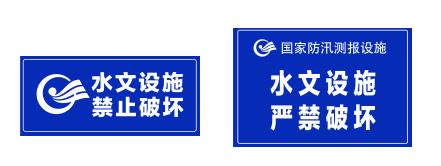 禁止破坏警示标志四、商务要求1、服务期：3年，自项目验收合格后开始计算。2、工程地点：三门县3、付款方式：（1）合同签订后10天内支付合同价40%的预付款；(2)完工证书签好交付后付合同价的30%；（3）验收合格后30天内支付合同价的25%；（4）余款待项目服务期满后30天内付清。     4、履约保证金：无5、项目报价要求：供应商应要根据项目内容要求、项目特点和企业自身条件确定报价。项目费用包括项目实施所需的设备费、运输费、装卸费、安装费、检验费、检测费、设备维修费、验收、服务、税费等所有费用。如有漏项，视同已包含在本项目的总报价中。  五、其他1、安全责任：成交人外业调查期间发生的人身意外事故由其自行负责，与采购人无关。2、现场踏勘：供应商自行组织现场踏勘，踏勘现场所发生的费用由供应商自己承担。评标一、评标原则（一）评标活动遵循公平、公正、科学和择优的原则，以招标文件和投标文件为评标的基本依据，并按照招标文件规定的评标方法和评标标准进行评标。（二）任何单位和个人不得干扰、影响评标的正常进行；评标委员会及有关工作人员应不带任何倾向性和启发性，不得向外界透露任何与评标有关的内容，不得私下与投供应商接触。二、评标方法综合评分法,是指投标文件满足招标文件全部实质性要求，且按照评审因素的量化指标评审得分最高的供应商为中标候选人的评标方法。三、评标委员会（一）本项目评标委员会由采购人代表和评审专家组成。（二）评标委员会成员与参与投标的供应商有下列情形之一的，应当回避：1.参加采购活动前3年内与供应商存在劳动关系；2.参加采购活动前3年内担任供应商的董事、监事；3.参加采购活动前3年内是供应商的控股股东或者实际控制人；4.与供应商的法定代表人或者负责人有夫妻、直系血亲、三代以内旁系血亲或者近姻亲关系；5.与供应商有其他可能影响政府采购活动公平、公正进行的关系；6.法律法规规定的其他情形。（三）评标委员会负责具体评标事务，并独立履行下列职责：1.审查、评价投标文件是否符合招标文件的商务、技术等实质性要求；2.要求供应商对投标文件有关事项作出澄清或者说明；3.对投标文件进行比较和评价；4.确定中标候选人名单，以及根据采购人委托直接确定中标人；5.向采购人、采购组织机构或者有关部门报告评标中发现的违法行为；6.法律法规规定的其他职责。四、无效标情形（一）在资格证明文件或商务与技术文件中出现投标报价的，或者报价文件中报价的服务跟商务与技术文件中的投标服务出现重大偏差的；（二）不具备招标文件中规定的资格要求的；	（三）投标文件含有采购人不能接受的附加条件的；（四）评标委员会认为供应商的报价明显低于其他通过符合性审查供应商的报价，有可能影响服务质量或者不能诚信履约的，供应商在限定的时间内不能证明其报价合理性的，评标委员会应当将其作为无效投标处理；（五）报价超过招标文件中规定的预算金额和最高限价或未填写投标报价的； （六）投标参数未如实填写，完全复制粘贴招标参数的；（七）投标文件存在虚假材料的； （八）有中华人民共和国财政部令第87号《政府采购货物和服务招标投标管理办法》第三十七条情形之一的，视为供应商串通投标，其投标无效，并移送采购监管部门：1.不同供应商的投标文件由同一单位或者个人编制；2.不同供应商委托同一单位或者个人办理投标事宜；3.不同供应商的投标文件载明的项目管理成员或者联系人员为同一人；4.不同供应商的投标文件异常一致或者投标报价呈规律性差异；5.不同供应商的投标文件相互混装。（九）实质性要求（招标文件中打“▲”内容）不响应的；（十）商务条款不响应的；（十一）投标文件有效期不足的；（十二）逾期或未按要求提交投标文件的；（十三）其他不符合法律法规相关规定的。五、废标情形（一）出现影响采购公正的违法、违规行为的；（二）评标委员会发现招标文件存在歧义、重大缺陷导致评标工作无法进行，或者招标文件内容违反国家有关强制性规定的；（三）因重大变故，采购任务取消的；（四）法律、法规和招标文件规定的其他导致评标结果无效的。六、评标过程的监控本项目评标过程实行全程录音、录像监控，政府采购监管部门视情进行现场监督，供应商在评标过程中所进行的试图影响评标结果的不公正活动，可能导致其投标被拒绝。七、政府采购政策落实（一）政府采购政策：1.关于小型、微型企业（简称小微企业）投标：小微企业投标是指符合《中小企业划型标准规定》的供应商，通过投标提供本企业制造的货物、承担的工程或者服务，或者提供其他小微企业制造的货物。本项所指货物不包括使用大、中型企业注册商标的货物。小微企业投标应提供《中小企业声明函》（见附件），供应商未提供以上资料或者经评标委员会核查不符的，将不能享受相应的小微企业优惠政策；2.监狱企业参加政府采购活动时，应当提供由省级以上监狱管理局、戒毒管理局（含新疆生产建设兵团）出具的属于监狱企业的证明文件，视同小型、微型企业，享受小微企业政府采购优惠政策；3.残疾人福利性单位在参加政府采购活动时，应提供《残疾人福利性单位声明函》（见附件3），视同小型、微型企业，享受小微企业政府采购优惠政策。（二）政府采购政策优惠措施：经主管预算单位统筹后未预留份额专门面向中小企业采购的采购项目，以及预留份额项目中的非预留部分采购包，采购单位、采购代理机构应当对符合规定的小微企业报价按最高优惠幅度（货物和服务项目为20%) 给予扣除， 用扣除后的价格参加评审。对于联合协议或者分包意向协议约定小微企业的合同份额占到合同总金额 30%以上的， 采购单位、采购代理机构应当对联合体或者大中型企业的报价按最高优惠幅度（货物和服务项目为6%) 给予扣除，用扣除后的价格参加评审。同一供应商（包括联合体），小微企业、监狱企业、残疾人福利性单位价格扣除优惠只享受一次，不得重复享受。八、评标程序（一）资格审查投标文件解密后，采购人或采购组织机构依法对供应商的资格进行审查，对审查发现无效的进行必要的询问，在政采云平台公布无效投标的供应商名单、投标无效的原因。（二）符合性审查评标委员会应当对符合资格的供应商的投标文件进行符合性审查，以确定其是否满足招标文件的实质性要求，对审查发现无效的进行必要的询问，在政采云平台公布无效投标的供应商名单、投标无效的原因。（三）商务技术及价格评审三门县水利感知体系急用先行段2023年建设项目评标方法为综合评分法，总计100分，评标按以下标准及要求进行：1.详细的评审内容及分值：注：1）上述证明材料中的单位名称与供应商的名称必须一致。2）请扫描上传合同、证书、报告及其他相关证明材料的原件至投标文件，并加盖公章，否则相应分值扣除。2.评审要求(1)评标委员会应当按照招标文件中规定的评标方法和标准，对符合性审查合格的投标文件的商务部分和技术部分进行综合比较与评价，其中客观评分项的分值应当一致。(2)对于投标文件报价出现前后不一致的，除招标文件另有规定外，按照下列规定修正：①政府采购云平台上开启的投标报价与电子投标文件中开标一览表（报价表）内容不一致的，以电子投标文件中开标一览表（报价表）为准；②投标文件中开标一览表（报价表）内容与投标文件中相应内容不一致的，以开标一览表（报价表）为准；③大写金额和小写金额不一致的，以大写金额为准；④单价金额小数点或者百分比有明显错位的，以开标一览表的总价为准，并修改单价；⑤总价金额与按单价汇总金额不一致的，以单价金额计算结果为准。同时出现两种以上不一致的，按照前款规定的顺序修正。修正应当采用询标的形式，并加盖公章。（3）对于投标文件中含义不明确、同类问题表述不一致或者有明显文字和计算错误的内容，评标委员会应当要求供应商作出必要的澄清、说明或者补正。（4）供应商的澄清、说明或者补正采用书面形式，并加盖公章或者由法定代表人或授权代表签字，且不得超出投标文件的范围或者改变投标文件的实质性内容。（四）结果汇总及排序评标结果按评审后综合得分由高到低顺序排列，得分排名第1的单位为第一中标候选人。得分相同的，按投标报价由低到高顺序排列。综合得分且投标报价相同的并列。投标文件满足招标文件全部实质性要求，且按照评审因素的量化指标评审得分高的供应商为中标候选人。（五）评标报告撰写评标委员会根据全体评标成员签字的原始评标记录和评标结果编写评标报告。第五章 拟签订的合同文本三门县政府采购合同项目名称：项目编号：甲方：（采购单位）乙方：（成交供应商）甲、乙双方根据关于三门县水利感知体系急用先行段2023年建设项目公开招标的结果，签署本合同。一、合同文件： （一）合同条款。（二）成交通知书。（三）更正补充文件。（四）招标文件。（五）中标人投标文件。（六）其他。二、服务内容：建设水位监测站点7个；建设雨量监测站点2个；建设水位流量自动测报站4个；建设小水电生态流量监测站点4个；城乡用水监测站点24个；水源地水位监测站10个；建设水文设施标准化提升站点1个；声光电及其配套设备建设10套。具体点位建设位置根据业主要求设置。三、合同金额1.本合同金额为（大写）              （￥     元）人民币。2.本合同采用固定单价合同，单价按供应商的投标单价，数量按实计算。四、技术资料1.乙方应按招标文件规定的时间向甲方提供有关技术资料。2. 没有甲方事先书面同意，乙方不得将由甲方提供的有关合同或任何合同条文、规格、计划、图纸、样品或资料提供给与履行本合同无关的任何其他人。即使向履行本合同有关的人员提供，也应注意保密并限于履行合同的必需范围。五、知识产权乙方应保证提供服务过程中不会侵犯任何第三方的知识产权。六、履约保证金:/七、转包或分包1.本合同范围的服务，应由乙方直接供应，不得转让他人供应；2. 除非得到甲方的书面同意，乙方不得将本合同范围的服务全部或部分分包给他人供应；3.如有转让和未经甲方同意的分包行为，甲方有权解除合同，没收履约保证金并追究乙方的违约责任。八、项目联系人1、双方确定，在本合同有效期内，甲方指定为        甲方项目联系人，乙方指定为        乙方项目联系人。项目联系人承担以下责任：确保在接到甲方通知后乙方及时安排服务工作，服务完毕后及时向甲方提交成果。2、一方变更项目联系人的，应当及时以书面形式通知另一方。未及时通知并影响本合同履行或造成损失的，应承担相应的责任。九、合同履行时间、履行方式及履行地点1. 履行时间：2. 履行方式：乙方应按招标文件要求和投标文件承诺完成各项服务内容。3. 履行地点：三门县十、款项支付1、合同签订后10天内支付合同价40%的预付款；2、完工证书签好交付后付合同价的30%；3、验收合格后30天内支付合同价的25%；4、余款待项目服务期满后30天内付清。      十一、税费本合同执行中相关的一切税费均由乙方负担。十二、安装施工和验收1、乙方应遵守项目安全生产有关管理规定，严格按照安全生产标准组织施工，采取必要的安全措施，消除事故隐患。由于乙方安全防护措施不力造成事故的责任和由此产生的费用由乙方承担；2、乙方必须加强安装施工区域范围内的安全管理工作，禁止本项目设备安装以外的闲杂人员进入，若发生安全事故，责任由此产生的费用由乙方承担；3.甲方对乙方提交的货物依据招标文件上的技术规格要求和国家有关质量标准进行现场初步验收，外观、说明书符合招标文件技术要求的，给予签收，初步验收不合格的不予签收。4.乙方交货前应对产品作出全面检查和对验收文件进行整理，并列出清单，作为甲方收货验收和使用的技术条件依据，检验的结果应随货物交甲方。5.甲方对乙方提供的货物在使用前进行调试时，乙方需负责安装并培训甲方的使用操作人员，并协助甲方一起调试，直到符合技术要求，甲方才做最终验收。5.对技术复杂的货物，甲方应请国家认可的专业检测机构参与初步验收及最终验收，并由其出具质量检测报告。6、乙方应在设备交付甲方使用前，对设备的有关标准、质量、性能等进行准确和全面的检验；7、甲方有权要求派代表参加乙方对本项目的全面检验和测试，费用由乙方负责；8、验收时乙方必须在现场，验收完毕后作出验收结果报告；验收费用由乙方负责。甲方在接到乙方验收申请通知后，20个工作日内组织项目验收。十三、质量保证及后续服务1． 乙方应按招标文件规定向甲方提供服务。2． 乙方提供的服务成果在服务质量保证期内发生故障，乙方应负责免费提供后续服务。对达不到要求者，根据实际情况，经双方协商，可按以下办法处理：⑴重做：由乙方承担所发生的全部费用。⑵贬值处理：由甲乙双方合议定价。⑶解除合同。3． 如在使用过程中发生问题，乙方在接到甲方通知后在 12 小时内到达甲方现场。4．在服务质量保证期内，乙方应对出现的质量及安全问题负责处理解决并承担一切费用。十四、违约责任1．甲方无正当理由拒收接受服务的，甲方向乙方偿付合同款项百分之五作为违约金。2．甲方无故逾期验收和办理款项支付手续的,甲方应按逾期付款总额每日万分之五向乙方支付违约金。3． 乙方未能如期提供服务的，每日向甲方支付合同款项的千分之六作为违约金。乙方超过约定日期10个工作日仍不能提供服务的，甲方可解除本合同。乙方因未能如期提供服务或因其他违约行为导致甲方解除合同的，乙方应向甲方支付合同总值5%的违约金，如造成甲方损失超过违约金的，超出部分由乙方继续承担赔偿责任。 十五、不可抗力事件处理1．在合同有效期内，任何一方因不可抗力事件导致不能履行合同，则合同履行期可延长，其延长期与不可抗力影响期相同。2．不可抗力事件发生后，应立即通知对方，并寄送有关权威机构出具的证明。3．不可抗力事件延续120天以上，双方应通过友好协商，确定是否继续履行合同。十六、诉讼1. 如双方在履行合同时发生纠纷，应协商解决；协商不成时，可提请政府采购管理部门调解；调解不成的通过以下（2）方式解决：（1） 提交台州仲裁委员会仲裁；（2） 依法向三门县人民法院提起诉讼。十七、合同生效及其他1. 合同经双方法定代表人或授权代表签字并加盖单位公章后生效。2. 本合同未尽事宜，遵照《民法典》有关条文执行。3.本合同一式六份。甲、乙双方各执二份，采购组织机构及同级人民政府财政部门各执一份。本项目未尽事宜以招标文件、投标文件及澄清文件等为准。甲方（公章）                                     乙方（公章）法定代表人：                                     法定代表人：委托代理人：                                     委托代理人：联系电话：                                       联系电话：开户银行：                                       开户银行：帐号：                                           帐号：地址及邮编：                                     地址及邮编：年    月  日第六章 投标文件格式项目名称项目编号：投标文件（资格证明文件）供应商全称（公章）：地    址：时    间：资格证明文件目录（1）投标声明书（附件1）；（2）授权委托书（法定代表人办理投标事宜的，则无需提交)（附件2）；（3）法人或者其他组织的营业执照等证明文件；（4）提供投标截止日前6个月内任意1个月依法缴纳税收和社会保障资金的相关材料。如依法免税或不需要缴纳社会保障资金的，提供相应证明材料；（5）提供上一年度财务状况报告或基本开户行出具的资信证明；（6）符合参与政府采购活动的资格条件并且没有税收缴纳、社会保障等方面的失信记录的承诺函（附件3、4、5）；（7）具备履行合同所必需的设备和专业技术能力的证明材料（（根据附件《项目实施人员一览表》和《拟投入设备一览表》填报）；（8）需要说明的其他资料。附件1投标声明书××（采购组织机构名称）：（供应商名称）系中华人民共和国合法企业，经营地址。我（ 姓名 ）系（ 供应商名称 ）的法定代表人，我公司自愿参加贵方组织的（招标项目名称）（编号为）的投标，为此，我公司就本次投标有关事项郑重声明如下：我公司声明截止投标时间近三年以来：未被列入失信被执行人、重大税收违法案件当事人名单、政府采购严重违法失信行为记录名单，以及不存在其他不符合《中华人民共和国政府采购法》第二十二条规定的条件【说明：供应商在截止投标时间近三年以来，如有上述所列情形，但限制期届满的，可按实陈述，并提供相应证明文件】。我公司在参与投标前已详细审查了招标文件和所有相关资料，我方完全知悉并认为此招标文件没有倾向性，也没有存在排斥潜在供应商的内容，我方对招标文件的所有内容没有任何异议，不申请澄清和质疑。我公司不是采购人的附属机构；在获知本项目采购信息后，与采购人聘请的为此项目提供咨询服务的公司及其附属机构没有任何联系。我公司保证，采购人在中华人民共和国境内使用我公司投标货物、资料、技术、服务或其任何一部分时，享有不受限制的无偿使用权，如有第三方向采购人提出侵犯其专利权、商标权或其它知识产权的主张，该责任由我方承担。我方的投标报价已包含所有应向所有权人支付的专利权、商标权或其它知识产权的一切相关费用。我公司严格履行政府采购合同，不降低合同约定的产品质量和服务，不擅自变更、中止、终止合同，或拒绝履行合同义务。以上事项如有虚假或隐瞒，我公司愿意承担一切后果，并不再寻求任何旨在减轻或免除法律责任的辩解。供应商名称(公章)：法定代表人或授权委托人签字：日期：年 月 日附件2授权委托书××（集中采购机构/采购代理机构名称）：  （供应商全称）  法定代表人（或营业执照中单位负责人）	（法定代表人或营业执照中单位负责人姓名） 授权   （全权代表姓名） 为全权代表，参加贵单位组织的	项目的采购活动，并代表我方全权办理针对上述项目的投标、开标、评标、签约等具体事务和签署相关文件。我方对全权代表的签字事项负全部责任。在撤销授权的书面通知以前，本授权书一直有效。全权代表在授权委托书有效期内签署的所有文件不因授权的撤销而失效。全权代表无转委托权，特此委托。法定代表人签字或盖章：供应商全称（公章）：                              日期：附：法定代表人姓名：                                 传真：电话：详细通讯地址：邮政编码：全权代表姓名：       职务：                           传真：电话：详细通讯地址：邮政编码：附件3参加本次政府采购项目前三年内在经营活动中没有重大违法记录的承诺函三门县水利工程建设中心：我方（供应商名称）在参加本政府采购活动前三年内，在经营活动中没有重大违法记录（没有因违法经营受到刑事处罚，没有被责令停产停业、被吊销许可证或者执照、被处以较大数额罚款等行政处罚，没有因被列为失信被执行人、重大税收违法案件当事人名单、政府采购严重违法失信行为记录名单及其他不符合《中华人民共和国政府采购法》第二十二条规定条件而被限制参加政府采购，没有因违法经营被禁止参加政府采购活动的期限未满情形）。如有虚假或隐瞒，采购人可取消我方任何资格（投标/谈判/中标（成交）/签订合同），我方对此无任何异议，并愿意承担一切后果和责任。特此承诺供应商名称（公章）：日        期：附件4没有失信记录承诺函三门县水利工程建设中心：到本项目投标文件提交截止时间为止，我公司未被“信用中国”（www.creditchina.gov.cn）、中国政府采购网（www.ccgp.gov.cn）列入失信被执行人名单、重大税收违法案件当事人名单、政府采购严重违法失信行为记录名单。我方已经清楚了解本次项目在采购文件中有关“供应商信用信息查询、存档与使用”的相关规定，同意由采购人或采购代理机构按采购文件规定对我方的信用信息记录进行统一查询，并以采购人或采购代理机构统一查询的结果为准。我方上述承诺内容如有虚假或隐瞒，采购人可取消我方任何资格（投标/谈判/中标（成交）/签订合同），我方对此无任何异议，并愿意承担一切后果和责任。备注：“未被'信用中国'、'中国政府采购网'列入失信被执行人名单、重大税收违法案件当事人名单、政府采购严重违法失信行为记录名单”的证明材料（网站截图）。特此承诺供应商名称（公章）：日        期：附件5：法律法规规定的其他承诺函三门县水利工程建设中心：我方承诺“与参加本次项目同一合同项下政府采购活动的其他供应商不存在单位负责人为同一人或者直接控股、管理关系”且不存在为本项目提供整体设计、规范编制或者项目管理、监理、检测等服务的供应商。我方上述承诺内容如有虚假或隐瞒，采购人可取消我方任何资格（投标/谈判/中标（成交）/签订合同），我方对此无任何异议，并愿意承担一切后果和责任。我方承诺的情况特此承诺供应商名称（公章）：日        期：项目名称项目编号： 投标文件（商务与技术文件）供应商全称（公章）：地    址：时    间：商务与技术文件目录（1）供应商情况介绍（附件6）； （2）项目实施人员一览表（附件7）； （3）项目负责人资格情况表（附件8）；（4）类似项目业绩一览表（附件9）；（5）投入本项目设备一览表（附件10）；（6）技术需求响应表（附件11）；（7）商务需求响应表（附件12）；（8）项目技术方案（采购项目需求的理解、现状分析）、项目实施方案（包括施工供货方案、工期承诺和工期保证措施、安全保证措施等）、管理制度和措施、质量保证和售后服务等（格式自拟）；（9）供应商认为需要提供的其他资料（包括可能影响供应商资信与技术文件评分的各类证明材料）。附件6供应商基本情况表要求：1.姓名栏必须将所有股东都统计在内，若非股份公司此行（第三行）无需填写。供应商名称（公章）：供应商代表签字：日        期：附件7项目实施人员一览表（主要从业人员及其技术资格）要求：1.在填写时，如本表格不适合投标单位的实际情况，可根据本表格式自行划表填写。2.附人员相关证书复印件。　　3.出具上述人员在本单位的社保证明。供应商名称（公章）：供应商代表签字：日        期：附件8项目负责人资格情况表项目名称：                   项目编号：                注：1.项目执行过程中，未经委托方允许，不得更换项目负责人。2.本表后应相关证书复印件。供应商名称（公章）：供应商代表签字：日        期：附件9供应商类似项目业绩一览表注：1. 在填写时，如本表格不适合投标单位的实际情况，可根据本表格式自行划表填写。2.附上每个业绩相关证明材料。供应商名称（公章）：供应商代表签字：日        期：附件10投入本项目设备一览表（按此格式自制）备注：1.在填写时，如本表格不适合投标单位的实际情况，可根据本表格式自行划表填写。供应商名称（盖章）：供应商代表签字：日        期：附件11技术需求响应表要求：1.本表参照本招标文件第三章“招标需求”内第二条“具体技术需求”填制，供应商应根据投标设备的性能指标、服务指标，对照招标文件要求在“偏离情况”栏注明“正偏离”、“负偏离”或“无偏离”。2.对于所投服务的技术偏离情况需严格按照招标文件的技术要求一一比对给出，未达到技术要求中规定的数值应以负偏离标注。若因技术实现方式等其他问题而导致的理解不同未标注负偏离的，需在备注中具体说明；若未按要求标注负偏离又未予以说明的，评标委员会将视偏离程度给予扣分或认定为虚假应标。供应商名称（公章）：供应商代表签字：日        期：附件12商务需求响应表供应商名称（公章）：供应商代表签字：日        期：项目名称项目编号：投标文件（报价文件）供应商全称（公章）：地    址：时    间：报价文件目录1.开标一览表（附件13）；2.报价汇总表（附件14）；3.报价明细表（附件15）；4.中小企业、残疾人福利性单位、监狱企业等声明函（附件16）；5.针对报价供应商认为其他需要说明的。附件13开标一览表 项目编号：项目名称：                                     [货币单位：人民币元]填报要求：1、报价一经涂改，应在涂改处加盖单位公章或者由法定代表人或授权委托人签字或盖章，否则其投标作无效标处理；2、投标报价应是招标文件所确定的采购范围内全部工作内容的价格表现。项目费用包括项目实施所需的设备费、运输费、装卸费、安装费、检验费、检测费、验收、服务费、税费等所有费用，全部费用已包含在开标一览表的投标总报价中。如有漏项，视同已包含在本项目的总报价中。总报价以人民币元计。供应商名称（盖章）：供应商代表签字或盖章：日期：附件14报价汇总表项目名称：1. 本表为《开标一览表》的报价明细，如有缺项、漏项，视为投标报价中已包含相关费用，采购人无需另外支付任何费用。2.“报价汇总表”中的报价合计应与“开标一览表”中的投标总报价相一致，不一致时，以开标一览表为准。供应商名称（盖章）：供应商代表签字或盖章：日期：附件15：报价明细表一、水位监测站点建设1、下叶水库供应商名称（盖章）：供应商代表签字或盖章：日期：2、老北塘水库供应商名称（盖章）：供应商代表签字或盖章：日期：3、白溪站供应商名称（盖章）：供应商代表签字或盖章：日期：4、大岙田水库供应商名称（盖章）：供应商代表签字或盖章：日期：5、东孔水库供应商名称（盖章）：供应商代表签字或盖章：日期：6、木桥塘水库供应商名称（盖章）：供应商代表签字或盖章：日期：7、王申坦水库供应商名称（盖章）：供应商代表签字或盖章：日期：二、雨量监测站点建设1、统建村雨量站、岩下村雨量站供应商名称（盖章）：供应商代表签字或盖章：日期：三、流量监测站点建设1、马湖站供应商名称（盖章）：供应商代表签字或盖章：                        日     期：2、清溪站供应商名称（盖章）：供应商代表签字或盖章：日期：3、大湖塘泵站供应商名称（盖章）：供应商代表签字或盖章：    日   期：4、佃石水库供应商名称（盖章）：供应商代表签字或盖章：日期：四、城乡用水监测站点建设1、小水电生态流量监测站点建设供应商名称（盖章）：供应商代表签字或盖章：日期：2、农村供水监测站点建设供应商名称（盖章）：供应商代表签字或盖章：日期：3、水源地水位监测站点（10套）供应商名称（盖章）：供应商代表签字或盖章：日期：五、水文设施标准化提升建设供应商名称（盖章）：供应商代表签字或盖章：日期：六、声光电及其配套设备建设（10套）供应商名称（盖章）：供应商代表签字或盖章：日期：附件16-1中小企业声明函本公司郑重声明，根据《政府采购促进中小企业发展管理办法》（财库﹝2020﹞46 号）的规定，本公司参加三门县水利工程建设中心的三门县水利感知体系急用先行段2023年建设项目采购活动，工程的施工单位全部为符合政策要求的中小企业。企业具体情况如下：1、三门县水利感知体系急用先行段2023年建设项目，属于         ；承建（承接）企业为（企业名称），从业人员	人，营业收入为	万元，资产总额为	 万元，属于（中型企业、小型企业、微型企业）；以上企业，不属于大企业的分支机构，不存在控股股东为大企业的情形，也不存在与大企业的负责人为同一人的情形。本企业对上述声明内容的真实性负责。如有虚假，将依法承担相应责任。企业名称（盖章）：日期：备注：1、从业人员、营业收入、资产总额填报上一年度数据，无上一年度数据的新成立企业可不填报。附件16-2监狱企业证明文件（不属于监狱企业的无需填写）附件16-3残疾人福利性单位声明函（不属于残疾人福利性单位的无需填写）本单位郑重声明，根据《财政部民政部中国残疾人联合会关于促进残疾人就业政府采购政策的通知》（财库〔2017〕 141 号）的规定，本单位为符合条件的残疾人福利性单位，且本单位参加项目采购活动提供本单位制造的货物（由本单位承担工程/提供服务），本单位对上述声明的真实性负责。如有虚假，将依法承担相应责任。供应商名称（盖章）：日期：项目概况三门县水利感知体系急用先行段2023年建设项目的潜在供应商应在浙江政府采购云平台（https://www.zcygov.cn/）免费获取（下载）招标文件，并于2023年 6 月 7 日9:00（北京时间）前递交（上传）投标文件。序号事 项本项目的特别规定1是否允许联合体□ 是/☑  否2是否允许分包□是（但主体部分不得分包，详见招标需求内容）/☑否3答疑会或现场踏勘无4投标文件的制作和投标请供应商在投标前仔细阅读“政府采购项目电子交易操作指南”。1.投标文件的制作：供应商按照本项目招标文件和政采云平台的要求，通过“政采云电子交易客户端”编制、加密并递交投标文件（下载网址：https://zfcg.czt.zj.gov.cn/download/index.html）。2.投标：供应商应当在投标截止时间前（开标当天北京时间09:00）完成投标文件的传输递交，逾期上传的投标文件恕不接受。补充或者修改投标文件的，应当先行撤回原文件，补充、修改后重新传输递交。投标截止时间前未完成上传的，视为撤回投标文件。3.投标文件解密：供应商应在开标当天北京时间09:00至09:30完成解密。5备份投标文件的递交备份投标文件是通过政采云电子交易客户端制作投标文件产生的备份文件，请供应商自行妥善保管。1.使用前提：在解密截止时间前，供应商自行在线解密操作失败,又未能及时联系技术人员帮助解密，或者供应商寻求技术人员帮助仍无法完成解密。2.递交截止时间：开标当天09:30（北京时间）。3.投递邮箱：供应商须将备份投标文件发送至代理机构电子邮箱（电子邮箱：648354819@qq.com）。4.未按上述要求递交备份投标文件或所提供的备份投标文件不符合要求的视同放弃投标，仅提交备份投标文件的，投标无效。5.供应商未按时完成解密的，并符合备份投标文件使用前提的，供应商应提供备份投标文件，否则视为放弃投标。6投标与开标注意事项1.本项目实行电子投标，供应商自行承担投标一切费用。2.标前准备：供应商在开标前确保成为浙江省政府采购网正式注册用户，并完成CA数字证书办理。（办理流程详见本招标公告附件：政采云CA签章申领操作流程）。因未注册入库、未办理CA数字证书等原因造成无法投标或投标失败等后果由供应商自行承担。3.采购组织机构按照采购文件规定的时间通过“政采云平台”组织开启，如未及时按要求完成线上有关操作（如投标文件解密、递交备份投标文件、报价等），导致响应失败等后果由供应商自行承担。7信用信息查询渠道1.信用中国（网址：http://www.creditchina.gov.cn)中国政府采购网（网址：http://www.ccgp.gov.cn)2.截止时点：开标后评标前。3.信用信息查询记录和证据留存的具体方式：由采购组织机构在规定查询时间内打印信用信息查询记录并归入项目档案。4.使用规则：对列入失信被执行人、重大税收违法案件当事人名单、政府采购严重违法失信行为记录名单及其他不符合《中华人民共和国政府采购法》第二十二条规定条件的供应商，将被拒绝其参与政府采购活动。8中小企业预留份额情况根据《政府采购促进中小企业发展管理办法》财库〔2020〕46号文件的规定，本项目(□ 是 / ☑否)属于专门面向中小企业采购的项目。9中小企业优惠措施1.项目属性（服务类）2.中小企业划分标准所属行业（具体根据《中小企业划型标准规定》执行）。采购标的： 站点建设及维护 ，所属行业： 其他未列明行业  。3.根据财库[2017]141号的相关规定，在政府采购活动中，残疾人福利性单位的视同小型、微型企业，享受评审中价格扣除政策。属于享受政府采购支持政策的残疾人福利性单位，应满足财库[2017]141号文件规定，并在投标文件中提供残疾人福利性单位声明函（见附件）。4.根据财库[2014]68号的相关规定，在政府采购活动中，监狱企业的视同小型、微型企业，享受评审中价格扣除政策，并在投标文件中提供由省级以上监狱管理局、戒毒管理局（含新疆生产建设兵团）出具的属于监狱企业的证明文件（格式自拟）。(注：未提供以上材料的，均不给予价格扣除）。10质疑渠道 政采云平台网上质疑系统。11投标保证金无12履约保证金 无13实质性条款带“▲”的条款是实质性条款，投标文件须作出实质性响应，否则作无效投标处理。14主要性能参数带“★”的条款是主要性能参数。15在线投标响应（电子投标）相关说明①本项目通过“政府采购云平台（www.zcygov.cn）”实行在线投标响应（电子投标），供应商应先安装“政采云电子交易客户端”，并按照本采购文件和“政府采购云平台”的要求，通过“政采云电子交易客户端”编制并加密投标文件。供应商未按规定加密的投标文件，“政府采购云平台”将予以拒收。②“政采云电子交易客户端”请自行前往“浙江政府采购网-下载专区-电子交易客户端”进行下载；电子投标具体操作流程详见《供应商项目采购-电子招投标操作指南》；通过“政府采购云平台”参与在线投标时如遇平台技术问题详询 400-881-7190。③为确保网上操作合法、有效和安全，投标供应商应当在投标截止时间前完成在“政府采购云平台”的身份认证，确保在电子投标过程中能够对相关数据电文进行加密和使用电子签章。使用“政采云电子交易客户端”需要提前申领 CA 数字证书，申领流程请自行前往“浙江政府采购网-下载专区-电子交易客户端-CA 驱动和申领流程”进行查阅。④供应商通过政府采购云平台电子投标工具制作投标文件，电子投标工具请供应商自行前往浙江省政府采购网下载并安装。⑤投标供应商应当在投标截止时间前，将生成的“电子加密投标文件”上传递交至“政府采购云平台”。投标截止时间前可以补充、修改或者撤回电子投标响应文件。补充或者修改电子投标响应文件的，应当先行撤回原文件，补充、修改后重新传输递交。投标截止时间前未完成传输的，视为撤回投标文件。⑥本项目需要供应商同时提供备份投标文件。备份投标文件应当在备份投标文件递交截止时间前发送至代理机构电子邮箱（电子邮箱：648354819@qq.com），逾期发送将被拒收。⑦通过“政府采购云平台”上传递交的“电子加密投标文件”无法按时解密，投标供应商递交了备份投标文件的，以备份投标文件为依据，否则视为投标文件撤回。 通过“政府采购云平台”上传递交的“电子加密投标文件”已按时解密的，“备份投标文件”自动失效。投标供应商仅递交备份投标文件的，投标无效。16书面形式包括电子邮件、信函、传真。17解释权本招标文件解释权属于采购人和采购组织机构。18补充条款资格证明文件、商务与技术文件正本1份、副本2份，报价文件正本1份、副本2份。（纸质投标文件中标后提供）序号银行简称贷款年利率政采贷联系人   联系电话1建设银行4.35%起彭章法13958532211阳光财产保险股份有限公司三门支公司合同（质量）履约按履约保证金年费率1%（1.5%），每单保函最低保险费为500元(300元)。李来萍13958525199序号站点名称东经北纬建设内容一水位监测站点水位监测站点水位监测站点水位监测站点1下叶水库121.57779328.997653新建栈桥式浮子水位站2老北塘水库121.52780029.120100新建雷达式水位站3白溪站121.48088128.993582新建景观式浮子水位站4大岙田水库121.367929.146800新建简易式浮子水位站5东孔水库121.5169929.098807新建简易式浮子水位站6木桥塘水库121.578129.0827新建简易式浮子水位站7王申坦水库121.47051828.94965新建浮子水位设备二雨量监测站点雨量监测站点雨量监测站点雨量监测站点1统建村雨量站121.35667529.099918新建立杆雨量站2岩下村雨量站121.47733728.969686新建立杆雨量站三流量监测站点流量监测站点流量监测站点流量监测站点1马湖站121.334056 29.09098新建时差法（4组）流量站2清溪站121.362498 29.164102新建时差法（3组）流量站+新建景观式浮子水位站3大湖塘泵站121.394708 29.104899新建时差法（2组）流量站+新建景观式浮子水位站4佃石水库121.308538 29.002721新建时差法（3组）流量站四城乡用水监测站点城乡用水监测站点城乡用水监测站点城乡用水监测站点4.1小水电生态流量监测站点小水电生态流量监测站点1洪前121.4504528.95287新建生态流量监测站2高见新建生态流量监测站3中门新建生态流量监测站4芹溪新建生态流量监测站4.2农村供水监测站点农村供水监测站点1芹溪村供水站121.3026328.99795新建水质水量实时监测站2里陈村供水站121.3858829.05349新建水质水量实时监测站3柿树湾供水站（柿树湾、文明、王石）121.2716629.09006新建水质水量实时监测站4赖岙村供水站121.3837828.99163新建水质水量实时监测站5南溪村供水站121.3645928.99508新建水质水量实时监测站6孙家村供水站121.4447729.07004新建水质水量实时监测站7西陈村供水站121.3950629.14699新建水质水量实时监测站8小蒲村供水站121.5165229.09948新建水质水量实时监测站9下洋村供水站121.3072929.05885新建水质水量实时监测站10健跳供水站121.6222229.04122新建水质水量实时监测站11石滩供水站121.3395129.02436新建水质水量实时监测站12花桥中心供水站121.4870628.94528新建水质水量实时监测站13里浦供水站121.6093928.97143新建水质水量实时监测站14雄泗供水站121.5741728.88407新建水质水量实时监测站15沙柳中心供水站121.381229.15148新建水质水量实时监测站16叶家村供水站121.4893929.06054新建水质水量实时监测站17外洋马村供水站121.3132328.99148新建水质水量实时监测站18潘家村供水站121.3847829.03807新建水质水量实时监测站19汪家村供水站121.3803229.03444新建水质水量实时监测站20金干村供水站（金干村、湖头徐村）121.311329.00704新建水质水量实时监测站21界岙村供水站121.3684828.9735新建水质水量实时监测站22下梅村供水站121.3608528.96689新建水质水量实时监测站23郭岙村供水站121.3571728.97673新建水质水量实时监测站24挂帘村供水站121.3543828.95006新建水质水量实时监测站4.3水源地水位监测站点水源地水位监测站点1山上任山塘121.3591829.04396新建压力式水位站2油库山塘121.3874429.11223新建压力式水位站3坦头山塘121.4055929.11451新建压力式水位站4轴园潭山塘121.3463329.15218新建压力式水位站5石罗岙山塘121.3638929.04581新建压力式水位站6下坑里山塘121.5060728.94648新建压力式水位站7上坑山塘121.3391229.00271新建压力式水位站8下樟山塘121.3864729.04168新建压力式水位站9松树山山塘121.3632729.09806新建压力式水位站10下岙山塘121.5513628.86376新建压力式水位站五水文设施标准化提升建设水文设施标准化提升建设水文设施标准化提升建设水文设施标准化提升建设1海游大桥站121.3784629.12370加一套北斗（含三年通信）六声光电及其配套设备建设（10套）声光电及其配套设备建设（10套）声光电及其配套设备建设（10套）声光电及其配套设备建设（10套）序号名称型号及规格单位数量1遥测终端（含安全网关）支持浙江省水文通信平台台12浮子式传感器格雷码机械式台13太阳能供电系统50W/70ah套14设备安装套件包含设备箱、防雷模块、充放电控制器、空气开关、线缆及辅材等套15遥测设备安装调试含遥测终端、浮子式传感器安装调试项16标识标牌符合《浙江省水文感知站点建设指南1.0版》要求项17配套设施建设含直管测井施工、材料、安装等项18水准点埋设及高程测量rtk项19水尺及安装不锈钢水尺支1010后期维护项目验收合格后三年，含三年通信费年3序号名称型号及规格单位数量1遥测终端（含安全网关）支持浙江省水文通信平台台12雷达水位传感器详见产品技术参数要求台13太阳能供电系统50W/70ah套14设备安装套件包含设备箱、防雷模块、充放电控制器、空气开关、一体化支架、线缆及辅材等套15遥测设备安装调试含遥测终端、雷达水位传感器安装调试项16标识标牌符合《浙江省水文感知站点建设指南1.0版》要求项17配套设施建设立杆直径 15±1cm，壁厚≥3mm，高度不低于 2m，混凝土基座稳固项18水准点埋设及高程测量rtk项19水尺及安装不锈钢水尺支510后期维护项目验收合格后三年，含三年通信费年3序号名称型号及规格单位数量1遥测终端（含安全网关）支持浙江省水文通信平台台12浮子式传感器格雷码机械式台13太阳能供电系统50W/70ah套14设备安装套件包含设备箱、防雷模块、充放电控制器、空气开关、线缆及辅材等套15遥测设备安装调试含遥测终端、浮子式传感器安装调试项16标识标牌符合《浙江省水文感知站点建设指南1.0版》要求项17配套设施建设含直管测井施工、材料、安装等项17.1混凝土基础C20混凝土项17.2钢管测井项17.3测井加工制作项17.4测井安装包括进水管、沉沙井制安项17.5花岗岩项17.6铁构件热镀锌项17.7辅材、运杂项18水准点埋设及高程测量rtk项19水尺及安装不锈钢水尺支410后期维护项目验收合格后三年，含三年通信费年3序号名称型号及规格单位数量1遥测终端（含安全网关）支持浙江省水文通信平台台12浮子式传感器格雷码机械式台13太阳能供电系统50W/70ah套14设备安装套件包含设备箱、防雷模块、充放电控制器、空气开关、线缆及辅材等套15遥测设备安装调试含遥测终端、浮子式传感器安装调试项16标识标牌符合《浙江省水文感知站点建设指南1.0版》要求项17水尺及安装不锈钢水尺支88水准点埋设及高程测量rtk项19后期维护项目验收合格后三年，含三年通信费年3序号名称型号及规格单位数量1遥测终端（含安全网关）支持浙江省水文通信平台台12浮子式传感器格雷码机械式台13太阳能供电系统50W/70ah套14设备安装套件包含设备箱、防雷模块、充放电控制器、空气开关、线缆及辅材等套15遥测设备安装调试含遥测终端、浮子式传感器安装调试项16标识标牌符合《浙江省水文感知站点建设指南1.0版》要求项17水准点埋设及高程测量rtk项18水尺及安装不锈钢水尺支49后期维护项目验收合格后三年，含三年通信费年3序号名称型号及规格单位数量1遥测终端（含安全网关）支持浙江省水文通信平台台12浮子式传感器格雷码机械式台13太阳能供电系统50W/70ah套14设备安装套件包含设备箱、防雷模块、充放电控制器、空气开关、线缆及辅材等套15遥测设备安装调试含遥测终端、浮子式传感器安装调试项16标识标牌符合《浙江省水文感知站点建设指南1.0版》要求项17水准点埋设及高程测量rtk项18水尺及安装不锈钢水尺支49后期维护项目验收合格后三年，含三年通信费年3序号名称型号及规格单位数量1遥测终端（含安全网关）支持浙江省水文通信平台台12浮子式传感器格雷码机械式台13太阳能供电系统50W/70ah套14设备安装套件包含设备箱、防雷模块、充放电控制器、空气开关、线缆及辅材等套15遥测设备安装调试含遥测终端、浮子式传感器安装调试项16标识标牌符合《浙江省水文感知站点建设指南1.0版》要求项17水准点埋设及高程测量rtk项18水尺及安装不锈钢水尺支159后期维护项目验收合格后三年，含三年通信费年3序号名称型号及规格单位数量1遥测终端（含安全网关）支持浙江水文通信平台台22太阳能供电系统230W/70ah套23翻斗式雨量计0.5mm翻斗式套24设备安装套件包含设备箱、防雷模块、充放电控制器、空气开关、一体化支架、线缆及辅材等个25标识标牌符合《浙江省水文感知站点建设指南1.0版》要求项26配套设施建设含雨量立杆项27遥测设备安装调试2含遥测终端、翻斗式雨量计安装调试项28后期维护项目验收合格后三年，含三年通信费年3*2序号名称型号及规格单位数量1遥测终端（含安全网关）支持浙江省水文通信平台台12时差法传感器套12.1四声道明渠流量测量主机工作温度： -20℃ ~  75 ℃存储温度：-30℃ ~  85 ℃7” TFT LCD (800*480，16:9), 背光LED，触摸或外接鼠标显示功能：LED数字/字符，显示内存可设；对外通讯接口：RS-232，MODBUS，4-20mA，可显示和输出的量：瞬时流量、累计水量、漏水量、各声道流速、流量计工作状态信号台12.2明渠换能器及换能器座换能器频率：200K套82.3水位计及座不锈钢套12.4换能器专用信号电缆米6002.5换能器安装支架不锈钢,支撑固定换能器的底板套23太阳能供电系统3100W/100ah套14市电接入项15设备安装套件包含设备箱、防雷模块、充放电控制器、空气开关、一体化支架、线缆及辅材等套16遥测设备安装调试3含遥测终端、时差法传感器安装调试项17标识标牌符合《浙江省水文感知站点建设指南1.0版》要求项18配套设施建设含传感器安装架子等项19比测率定设备安装完成后比测不少于10次（根据水位情况），出具报告成果项110水准点埋设及高程测量rtk项111后期维护项目验收合格后三年，含三年通信费年3序号名称型号及规格单位数量时差法（3组探头）流量站时差法（3组探头）流量站时差法（3组探头）流量站1遥测终端（含安全网关）支持浙江省水文通信平台台12时差法传感器套12.1三声道明渠流量测量主机工作温度： -20℃ ~  75 ℃存储温度：-30℃ ~  85 ℃7” TFT LCD (800*480，16:9), 背光LED，触摸或外接鼠标显示功能：LED数字/字符，显示内存可设；对外通讯接口：RS-232，MODBUS，4-20mA，可显示和输出的量：瞬时流量、累计水量、漏水量、各声道流速、流量计工作状态信号台12.2明渠换能器及换能器座换能器频率：200K套62.3水位计及座不锈钢套12.4换能器专用信号电缆米3602.5换能器安装支架不锈钢,支撑固定换能器的底板套23太阳能供电系统3100W/100ah套14市电接入项15设备安装套件包含设备箱、防雷模块、充放电控制器、空气开关、一体化支架、线缆及辅材等套16遥测设备安装调试3含遥测终端、时差法传感器、浮子式传感器安装调试项17标识标牌符合《浙江省水文感知站点建设指南1.0版》要求项18配套设施建设含传感器安装架子等项19比测率定设备安装完成后比测不少于10次（根据水位情况），出具报告成果项110水准点埋设及高程测量rtk项111水尺及安装不锈钢水尺支412后期维护项目验收合格后三年，含三年通信费年3景观式浮子水位站景观式浮子水位站景观式浮子水位站1遥测终端（含安全网关）支持浙江省水文通信平台台12浮子式传感器格雷码机械式台13太阳能供电系统350W/70ah套14设备安装套件包含设备箱、防雷模块、充放电控制器、空气开关、线缆及辅材等套15标识标牌符合《浙江省水文感知站点建设指南1.0版》要求项16配套设施建设含直管测井施工、材料、安装等项16.1混凝土基础C20混凝土项16.2钢管测井项16.3测井加工制作项16.4测井安装包括进水管、沉沙井制安项16.5花岗岩项16.6铁构件热镀锌项16.7辅材、运杂项1序号名称型号及规格单位数量时差法（2组探头）流量站时差法（2组探头）流量站时差法（2组探头）流量站1遥测终端（含安全网关）支持浙江省水文通信平台台12时差法传感器套12.1两声道明渠流量测量主机工作温度： -20℃ ~  75 ℃存储温度：-30℃ ~  85 ℃7” TFT LCD (800*480，16:9), 背光LED，触摸或外接鼠标显示功能：LED数字/字符，显示内存可设；对外通讯接口：RS-232，MODBUS，4-20mA，可显示和输出的量：瞬时流量、累计水量、漏水量、各声道流速、流量计工作状态信号台12.2明渠换能器及换能器座换能器频率：200K套42.3水位计及座不锈钢套12.4换能器专用信号电缆米5602.5换能器安装支架不锈钢,支撑固定换能器的底板套23太阳能供电系统3100W/100ah套14市电接入项15设备安装套件包含设备箱、防雷模块、充放电控制器、空气开关、一体化支架、线缆及辅材等套16遥测设备安装调试3含遥测终端、时差法传感器、浮子式传感器安装调试项17标识标牌符合《浙江省水文感知站点建设指南1.0版》要求项18配套设施建设含传感器安装架子等项19比测率定设备安装完成后比测不少于10次（根据水位情况），出具报告成果项110水准点埋设及高程测量rtk项111水尺及安装不锈钢水尺支312后期维护项目验收合格后三年，含三年通信费年3景观式浮子水位站景观式浮子水位站景观式浮子水位站1遥测终端（含安全网关）支持浙江省水文通信平台台12浮子式传感器格雷码机械式台13太阳能供电系统350W/70ah套14设备安装套件包含设备箱、防雷模块、充放电控制器、空气开关、线缆及辅材等套15标识标牌项16配套设施建设含直管测井施工、材料、安装等项16.1混凝土基础C20混凝土项16.2钢管测井项16.3测井加工制作项16.4测井安装包括进水管、沉沙井制安项16.5花岗岩项16.6铁构件热镀锌项16.7辅材、运杂项1序号名称型号及规格单位数量1遥测终端（含安全网关）支持浙江省水文通信平台台12时差法传感器套12.1三声道明渠流量测量主机工作温度： -20℃ ~  75 ℃存储温度：-30℃ ~  85 ℃7” TFT LCD (800*480，16:9), 背光LED，触摸或外接鼠标显示功能：LED数字/字符，显示内存可设；对外通讯接口：RS-232，MODBUS，4-20mA，可显示和输出的量：瞬时流量、累计水量、漏水量、各声道流速、流量计工作状态信号台12.2明渠换能器及换能器座换能器频率：200K套62.3水位计及座不锈钢套12.4换能器专用信号电缆米1802.5换能器安装支架不锈钢,支撑固定换能器的底板套23太阳能供电系统3100W/100ah套14市电接入项15设备安装套件包含设备箱、防雷模块、充放电控制器、空气开关、一体化支架、线缆及辅材等套17遥测设备安装调试3含遥测终端、时差法传感器安装调试项18标识标牌符合《浙江省水文感知站点建设指南1.0版》要求项19配套设施建设含传感器安装架子等项110比测率定设备安装完成后比测不少于10次（根据水位情况），出具报告成果项111水准点埋设及高程测量rtk项112水尺及安装不锈钢水尺支413后期维护项目验收合格后三年，含三年通信费年3序号名称型号、规格单位数量1智能感控终端（含软件）详见主要设备技术参数套42通讯设备每月100M,3年通讯费张43静态抓拍摄像头1）像素：200万2）输出方式：RS232/ RS4853）工作电压：12V±0.5V4）白平衡：自动5）工作电流：0.08A±0.02A/0.38A±0.04A6）镜头：4mm/8mm/12mm/16mm/25mm 镜头850灯板7）视角：45度8）夜视距离：5-50米套44太阳能控制器12V/10A套45太阳能板单晶硅，功率不低于200W，最大工作电压16V～18V，开路电压20V～23V。块46蓄电池容量12V/100AH，胶体蓄电池要求设计寿命10年以上，采用ABS阻燃材料，质量可靠稳定。块47电磁流量计详见主要设备技术参数套48设备保护箱定制套49辅材空开等相关配套附件辅材套410立杆杆高不低于2m，壁厚≥3mm；外观制作美观大方，静电喷涂防腐到位套411户外防水挂箱及集成尺寸不小于650*500*250mm，镀锌板烤漆，含内部设备集成套412防雷及接地最大放电电流不小于20KA，接地电阻不大于10Ω套413技术服务费用设备的安装调试套414泄放口改造泄放口设施改造（含泄放闸门的改造安装和二次搬运）服务费用套415设备维护含3年设备维护套416标识牌双立柱，材质:不锈钢，图文：镀锌板UV打印套417信号增益设备824-960mhz，单极化，16dbi套418数据对接（省市县数据对接）含3年市级和省级平台的对接服务项　119云服务器租赁含3年服务器的数据存储项　1序号名称型号、规格单位数量一水质在线监测系统1水质在线监测分析仪（ph、余氯、浊度）套242信号放大器套243安装附件管路、阀门、电源线、抽水泵等套244安装调试费套24二出厂水流量监测系统1电磁流量计管径DN50套22电磁流量计管径DN65套103电磁流量计管径DN80套14电磁流量计管径DN100套55电磁流量计管径DN150套66智能感知终端详见主要设备技术参数台247不锈钢户外箱（含辅材）不锈钢套248UPS不间断电源12V/5A个249蓄电池12V/65AH个2410防雷保护器220V个2411附件套2412安装调试费套24三后期维护项目验收合格后三年，含三年通信费个24四浙江省城乡供水数字化管理平台接入费点24五云服务器租赁含3年服务器的数据存储项　1序号名称型号及规格单位数量1遥测终端（含安全网关）支持浙江省水文通信平台台102压力式水位传感器详见主要设备技术参数台103太阳能供电系统50W/70ah套104设备安装套件包含设备箱、防雷模块、充放电控制器、空气开关、一体化支架、线缆及辅材等套105遥测设备安装调试含遥测终端、压力式水位传感器安装调试项106标识标牌符合《浙江省水文感知站点建设指南1.0版》要求项107配套设施建设含不锈钢保护管项108水准点埋设及高程测量rtk项109水尺及安装不锈钢水尺支5*1010后期维护项目验收合格后三年，含三年通信费年3*10序号名称型号、规格单位数量1海游大桥站加一套北斗（三年通信费）项1序号名称型号及规格单位数量1智能感控终端（含软件）详见主要设备技术参数套102报警灯和喇叭定制套103翻斗式雨量计详见主要设备技术参数套104太阳能板及充电控制器单晶硅功率 80W,控制器10A套105充电控制器详见主要设备技术参数套106蓄电池12V/80AH，胶体蓄电池套107立杆带挑臂,杆高不低于3米套108设备箱尺寸 650*500*250mm，镀锌板烤漆套109设备附件线缆、保护管、抱箍及相关附件套1010摄像头像素200万，支持4G网络，含两年服务费套1011雷达水位计1) 工作原理24~26GHz FMCW2) 量程0.1~50m3) 响应时间最快 100ms4) 精度±2mm5) 分辨率1mm6) 防护等级IP68套1012集成费相关设备的安装调试套1具有独立承担民事责任的能力在中华人民共和国境内注册的法人或其他组织或自然人，投标时提交有效的营业执照（或事业法人登记证或身份证等相关证明）扫描件。有依法缴纳税收和社会保障资金的良好记录提供投标截止日前6个月内任意1个月依法缴纳税收和社会保障资金的相关材料。如依法免税或不需要缴纳社会保障资金的，提供相应证明材料。具有良好的商业信誉和健全的财务会计制度提供上一年度财务状况报告或基本开户行出具的资信证明。履行合同所必需的设备和专业技术能力提供能证明履行合同的设备及专业技术能力情况的证明材料。（根据附件《项目实施人员一览表》和《拟投入设备一览表》填报）。参加采购活动前3年内，在经营活动中没有重大违法记录参照投标声明书相关承诺内容。重大违法记录，是指供应商因违法经营受到刑事处罚或者责令停产停业、吊销许可证或者执照、较大数额罚款等行政处罚。（较大数额罚款按照发出行政处罚决定书部门所在省级政府，或实行垂直领导的国务院有关行政主管部门制定的较大数额罚款标准，或罚款决定之前需要举行听证会的金额标准来认定）。信用记录1.截止时点：开标后评标前。2.信用信息查询记录和证据留存的具体方式：由采购组织机构在规定查询时间内打印信用信息查询记录并归入项目档案。 3.使用规则：供应商未被列入“信用中国”失信被执行人或重大税收违法案件当事人名单；未处于“中国政府采购网”政府采购严重违法失信行为信息记录中的禁止参加政府采购活动期间。必须符合法律、行政法规规定的其他条件1.单位负责人为同一人或者存在直接控股、管理关系的不同供应商，不得同时参加本项目投标。2.为本项目提供整体设计、规范编制或者项目管理、监理、检测等服务的供应商，不得再参与本项目投标。3.投标（报价）文件相关承诺要求内容。联合体投标本项目不接受联合体投标。特定资格要求/落实政府采购政策需满足的资格要求/投标文件投标文件完整且编排有序，投标内容基本完整，无重大错漏，并按要求签署、盖章。法定代表人/负责人授权委托书法定代表人/负责人授权委托书，按对应格式文件签署、盖章。“▲”实质性条款“▲”实质性条款必须满足招标文件要求。串通投标未出现财政部87号令《政府采购货物和服务招标投标管理办法》第三十七条规定的串通投标情形。附加条件投标文件未含有采购人不可接受的附加条件。序号序号项目分值评分标准11供应商综合实力4分所投核心产品供应商承担过省级以上重点科技项目（所属领域为防洪减灾，信息技术与自动化）的得2分；参与过省级以上水文标准制订的得2分。本项最高得4分。【提供相关证明原件扫描件并加盖电子签章，否则不得分。】22项目业绩1分投标人自2020年1月1日（以合同签订日期为准）至投标截止日，承担过相关类似业绩每个得0.5分，最多得1分。【提供清晰可辨的合同扫描件并加盖电子签章，否则不得分。】33项目负责人4分项目负责人具备丰富的项目管理和信息化标准解读能力，满足以下条件：具备信息系统项目管理师证书、高级物联网应用工程师、软件设计师、注册信息安全工程师CISE证书，具备一项得1分，本项最高得4分。【提供证书及近三个月的社保缴费证明的原件扫描件并加盖电子签章，否则不得分。】44技术负责人4分技术负责人具有高级软件工程师、国际信息系统审计师CISA、智能化系统集成项目经理、数据中心机房运维与管理工程师，具备一项得1分，本项最高得4分。【提供证书及近三个月的社保缴费证明的原件扫描件并加盖电子签章，否则不得分。】55项目组成员组成3分项目组成员（除项目经理、技术负责人）具备注册数据隐私解决方案工程师CDPSE、弱电系统工程师（高级）、弱电系统集成项目经理（高级），每个得1分，人员不得重复，本项最高得3分。
【提供证书及近三个月的社保缴费证明的原件扫描件并加盖电子签章，否则不得分。】66技术性能（22分）22分（1）投标设备缺少必要功能（打▲条款）的投标无效；（2）符合明确指标参数得22分。投标产品标有“★”的指标负偏离或缺漏项的每项扣1分，其余技术指标负偏离的每项扣0.5分，扣完为止。【打“★”的指标需提供第三方检测机构出具的检测报告或相关证明材料，否则不得分】77技术方案14分根据投标供应商对本项目基本情况、水文现状、面临问题等进行分析，符合本项目实际情况，建设方案的详细程度和专业性，进行打分。1)基本情况了解全面，问题分析到位，符合本项目实际情况，方案详细，专业性强的得10-14分；2）基本情况了解比较全面，问题分析到位，符合本项目实际情况，方案较详细，专业性较强的得4.6-9.9分；3）基本情况了解欠全面，问题分析欠到位，基本符合本项目实际情况，方案不够详细，专业性不强的得0-4.5分。88项目实施方案14分根据投标人针对本项目的施工方案、供货方案、设备安装和调试方案，是否科学，合理，并具有可操作性，是否充分考虑采购人实际使用需求，由评委进行评分。1)方案科学合理，具有可操作性、符合采购人实际使用需求的得4-6分；2）方案比较科学合理，具有可操作性、比较符合采购人实际使用需求的得2-3.9；3）方案比较科学合理，可操作性一般、基本符合采购人实际使用需求的得0-1.9分。88项目实施方案14分根据投标人提供针对本项目制定的工期承诺和工期保证措施，由评委进行评分。一类的得3-4分；二类的得2-2.9分；三类的得0-1.9分。88项目实施方案14分根据投标人对本项目实施安全保证措施，由评委进行评分。一类的得3-4分；二类的得2-2.9分；三类的得0-1.9分。99管理制度、措施3分根据投标人提供针对本项目制定的各项制度完善；组织管理体系完善，项目负责人、各责任人等人员配备到位，项目管理、管理事项明确。由评委进行评分。一类的得2-3分；二类的得1-1.9分；三类的得0-0.9分。1010质量保证3分根据投标人为保证本项目实施过程中的实施进度表、质量控制措施是否能满足项目采购需求的合理性、科学性、全面性等方面情况，由专家综合评分。一类的得2-3分；二类的得1-1.9分；三类的得0-0.9分。1111售后服务4分根据投标人提供的售后服务方案、维护人员和机构、对操作人员的培训方案、运行维护人员安排是否合理及响应速度等情况，是否满足采购人的要求。由评委进行综合评分。一类的得3-4分；二类的得2-2.9分；三类的得0-1.9分。1212基站履盖4分根据投标人提供的5G、4G网络数据传输在三门县范围内基站覆盖情况进行评分，要求投标时提供5G、4G基站覆盖数量与分布情况，根据基站覆盖数量进行评分。基站覆盖数量最多且分布最广得 4 分，每降低1个名次扣 1.5 分，不提供不得分。1313价格得分20分以投标合格供应商有效报价中的最低价为评标基准价，基准价为20分。投标报价得分＝（评标基准价/最终投标报价）×20%×100（小数点后保留2位小数）。注：符合本章第七条政府采购政策的，对报价给予20%的价格扣除，用扣除后的价格参与评审。需提供《中小企业声明函》相关材料，否则不予认可。法定代表身份证全权代表身份证企业名称法人代表法人代表法人代表地址企业性质企业性质企业性质股东姓名股权结构（%）股东关系股东关系股东关系联系人姓名固定电话传真传真传真联系人姓名手机传真传真传真1.企业概况职工人数具备大专以上学历人数国家授予技术职称人数国家授予技术职称人数国家授予技术职称人数1.企业概况占地面积建筑面积平方米□自有□租赁平方米□自有□租赁生产经营场所及场所的设施与设备生产经营场所及场所的设施与设备生产经营场所及场所的设施与设备1.企业概况注册资金注册发证机关公司成立时间1.企业概况核准经营范围1.企业概况发展历程及主要荣誉：发展历程及主要荣誉：发展历程及主要荣誉：发展历程及主要荣誉：发展历程及主要荣誉：发展历程及主要荣誉：发展历程及主要荣誉：发展历程及主要荣誉：发展历程及主要荣誉：发展历程及主要荣誉：2．企业有关资质获证情况企业获得其他资质认证情况企业获得其他资质认证情况资质名称资质名称发证机关发证机关编号发证时间发证时间期限2．企业有关资质获证情况企业获得其他资质认证情况企业获得其他资质认证情况2．企业有关资质获证情况企业获得专利情况企业获得专利情况序号姓名性别年龄职务职称本项目拟担任的职务姓  名性 别性 别出生日期      年    月   日      年    月   日毕业院校及专业毕业时间      年    月   日      年    月   日从事本专业时间为供应商服务时间为供应商服务时间为供应商服务时间职务/职称联 系 方 式联 系 方 式联 系 方 式主  要  业  绩主  要  业  绩主  要  业  绩主  要  业  绩主  要  业  绩主  要  业  绩主  要  业  绩主  要  业  绩主  要  业  绩时   间时   间参加过的项目名称及规模参加过的项目名称及规模参加过的项目名称及规模参加过的项目名称及规模参加过的项目名称及规模参加过的项目名称及规模该项目中任职序号项目名称业主单位合同金额合同签订时间联系人/电话……序号序号名称招标参数投标参数偏离说明备注序号类别招标文件要求供应商承诺是否响应1服务期2项目报价要求3付款方式4履约保证金……序号项目名称单位数量投标报价（元）服务期服务地点备注1三门县水利感知体系急用先行段2023年建设项目项13年三门县大写:大写:大写:大写:大写:大写:大写:大写:序号站点名称建设内容总价(元)一水位监测站点水位监测站点1下叶水库新建栈桥式浮子水位站2老北塘水库新建雷达式水位站3白溪站新建景观式浮子水位站4大岙田水库新建简易式浮子水位站5东孔水库新建简易式浮子水位站6木桥塘水库新建简易式浮子水位站7王申坦水库新建浮子水位设备二雨量监测站点雨量监测站点1统建村雨量站岩、下村雨量站新建立杆雨量站（2套）三流量监测站点流量监测站点1马湖站新建时差法（4组）流量站2清溪站新建时差法（3组）流量站+新建景观式浮子水位站3大湖塘泵站新建时差法（2组）流量站+新建景观式浮子水位站4佃石水库新建时差法（3组）流量站四城乡用水监测站点城乡用水监测站点4.1小水电生态流量监测站点小水电生态流量监测站点1洪前、高见、中门、芹溪新建生态流量监测站（4套）4.2农村供水监测站点农村供水监测站点1农村供水监测站点水质在线监测系统24套2农村供水监测站点出厂水流量监测系统24套3农村供水监测站点后期维护4浙江省城乡供水数字化管理平台接入费5云服务器租赁4.3水源地水位监测站点水源地水位监测站点1山上任山塘等10个山塘新建压力式水位站（10套）五水文设施标准化提升建设水文设施标准化提升建设1海游大桥站加一套北斗（三年通信费）六声光电及其配套设备建设（10套）声光电及其配套设备建设（10套）七合计（结转至开标一览表）合计（结转至开标一览表）序号名称型号及规格单位数量单价（元）总价（元）1遥测终端（含安全网关）支持浙江省水文通信平台台12浮子式传感器格雷码机械式台13太阳能供电系统50W/70ah套14设备安装套件包含设备箱、防雷模块、充放电控制器、空气开关、线缆及辅材等套15遥测设备安装调试含遥测终端、浮子式传感器安装调试项16标识标牌符合《浙江省水文感知站点建设指南1.0版》要求项17配套设施建设含直管测井施工、材料、安装等项18水准点埋设及高程测量rtk项19水尺及安装不锈钢水尺支1010后期维护项目验收合格后三年，含三年通信费年311合   计合   计合   计合   计合   计序号名称型号及规格单位数量单价（元）总价（元）1遥测终端（含安全网关）支持浙江省水文通信平台台12雷达水位传感器详见产品技术参数要求台13太阳能供电系统50W/70ah套14设备安装套件包含设备箱、防雷模块、充放电控制器、空气开关、一体化支架、线缆及辅材等套15遥测设备安装调试含遥测终端、雷达水位传感器安装调试项16标识标牌符合《浙江省水文感知站点建设指南1.0版》要求项17配套设施建设立杆直径 15±1cm，壁厚≥3mm，高度不低于 2m，混凝土基座稳固项18水准点埋设及高程测量rtk项19水尺及安装不锈钢水尺支510后期维护项目验收合格后三年，含三年通信费年311合    计合    计合    计合    计合    计序号名称型号及规格单位数量单价（元）总价（元）1遥测终端（含安全网关）支持浙江省水文通信平台台12浮子式传感器格雷码机械式台13太阳能供电系统50W/70ah套14设备安装套件包含设备箱、防雷模块、充放电控制器、空气开关、线缆及辅材等套15遥测设备安装调试含遥测终端、浮子式传感器安装调试项16标识标牌符合《浙江省水文感知站点建设指南1.0版》要求项17配套设施建设含直管测井施工、材料、安装等项17.1混凝土基础C20混凝土项17.2钢管测井项17.3测井加工制作项17.4测井安装包括进水管、沉沙井制安项17.5花岗岩项17.6铁构件热镀锌项17.7辅材、运杂项18水准点埋设及高程测量rtk项19水尺及安装不锈钢水尺支410后期维护项目验收合格后三年，含三年通信费年311合   计合   计合   计合   计合   计序号名称型号及规格单位数量单价（元）总价（元）1遥测终端（含安全网关）支持浙江省水文通信平台台12浮子式传感器格雷码机械式台13太阳能供电系统50W/70ah套14设备安装套件包含设备箱、防雷模块、充放电控制器、空气开关、线缆及辅材等套15遥测设备安装调试含遥测终端、浮子式传感器安装调试项16标识标牌符合《浙江省水文感知站点建设指南1.0版》要求项17水尺及安装不锈钢水尺支88水准点埋设及高程测量rtk项19后期维护项目验收合格后三年，含三年通信费年310合计合计合计合计合计序号名称型号及规格单位数量单价（元）总价（元）1遥测终端（含安全网关）支持浙江省水文通信平台台12浮子式传感器格雷码机械式台13太阳能供电系统50W/70ah套14设备安装套件包含设备箱、防雷模块、充放电控制器、空气开关、线缆及辅材等套15遥测设备安装调试含遥测终端、浮子式传感器安装调试项16标识标牌符合《浙江省水文感知站点建设指南1.0版》要求项17水准点埋设及高程测量rtk项18水尺及安装不锈钢水尺支49后期维护项目验收合格后三年，含三年通信费年310合计合计合计合计合计序号名称型号及规格单位数量单价（元）总价（元）1遥测终端（含安全网关）支持浙江省水文通信平台台12浮子式传感器格雷码机械式台13太阳能供电系统50W/70ah套14设备安装套件包含设备箱、防雷模块、充放电控制器、空气开关、线缆及辅材等套15遥测设备安装调试含遥测终端、浮子式传感器安装调试项16标识标牌符合《浙江省水文感知站点建设指南1.0版》要求项17水准点埋设及高程测量rtk项18水尺及安装不锈钢水尺支49后期维护项目验收合格后三年，含三年通信费年310合     计合     计合     计合     计合     计序号名称型号及规格单位数量单价（元）总价（元）1遥测终端（含安全网关）支持浙江省水文通信平台台12浮子式传感器格雷码机械式台13太阳能供电系统50W/70ah套14设备安装套件包含设备箱、防雷模块、充放电控制器、空气开关、线缆及辅材等套15遥测设备安装调试含遥测终端、浮子式传感器安装调试项16标识标牌符合《浙江省水文感知站点建设指南1.0版》要求项17水准点埋设及高程测量rtk项18水尺及安装不锈钢水尺支159后期维护项目验收合格后三年，含三年通信费年310合 计合 计合 计合 计合 计序号名称型号及规格单位数量单价（元）总价（元）1遥测终端（含安全网关）支持浙江水文通信平台台22太阳能供电系统230W/70ah套23翻斗式雨量计0.5mm翻斗式套24设备安装套件包含设备箱、防雷模块、充放电控制器、空气开关、一体化支架、线缆及辅材等个25标识标牌符合《浙江省水文感知站点建设指南1.0版》要求项26配套设施建设含雨量立杆项27遥测设备安装调试2含遥测终端、翻斗式雨量计安装调试项28后期维护项目验收合格后三年，含三年通信费年3*29合计合计合计合计合计序号名称型号及规格单位数量单价（元）总价（元）1遥测终端（含安全网关）支持浙江省水文通信平台台12时差法传感器套12.1四声道明渠流量测量主机工作温度： -20℃ ~ 75 ℃存储温度：-30℃ ~  85 ℃7” TFT LCD (800*480，16:9), 背光LED，触摸或外接鼠标显示功能：LED数字/字符，显示内存可设；对外通讯接口：RS-232，MODBUS，4-20mA，可显示和输出的量：瞬时流量、累计水量、漏水量、各声道流速、流量计工作状态信号台12.2明渠换能器及换能器座换能器频率：200K套82.3水位计及座不锈钢套12.4换能器专用信号电缆米6002.5换能器安装支架不锈钢,支撑固定换能器的底板套23太阳能供电系统3100W/100ah套14市电接入项15设备安装套件包含设备箱、防雷模块、充放电控制器、空气开关、一体化支架、线缆及辅材等套16遥测设备安装调试3含遥测终端、时差法传感器安装调试项17标识标牌符合《浙江省水文感知站点建设指南1.0版》要求项18配套设施建设含传感器安装架子等项19比测率定设备安装完成后比测不少于10次（根据水位情况），出具报告成果项110水准点埋设及高程测量rtk项111后期维护项目验收合格后三年，含三年通信费年312合   计合   计合   计合   计合   计序号名称型号及规格单位数量单价（元）总价（元）一、时差法（3组探头）流量站一、时差法（3组探头）流量站一、时差法（3组探头）流量站1遥测终端（含安全网关）支持浙江省水文通信平台台12时差法传感器套12.1三声道明渠流量测量主机工作温度： -20℃ ~ 75 ℃存储温度：-30℃ ~  85 ℃7” TFT LCD (800*480，16:9), 背光LED，触摸或外接鼠标显示功能：LED数字/字符，显示内存可设；对外通讯接口：RS-232，MODBUS，4-20mA，可显示和输出的量：瞬时流量、累计水量、漏水量、各声道流速、流量计工作状态信号台12.2明渠换能器及换能器座换能器频率：200K套62.3水位计及座不锈钢套12.4换能器专用信号电缆米3602.5换能器安装支架不锈钢,支撑固定换能器的底板套23太阳能供电系统3100W/100ah套14市电接入项15设备安装套件包含设备箱、防雷模块、充放电控制器、空气开关、一体化支架、线缆及辅材等套16遥测设备安装调试3含遥测终端、时差法传感器、浮子式传感器安装调试项17标识标牌符合《浙江省水文感知站点建设指南1.0版》要求项18配套设施建设含传感器安装架子等项19比测率定设备安装完成后比测不少于10次（根据水位情况），出具报告成果项110水准点埋设及高程测量rtk项111水尺及安装不锈钢水尺支412后期维护项目验收合格后三年，含三年通信费年3二、景观式浮子水位站二、景观式浮子水位站二、景观式浮子水位站1遥测终端（含安全网关）支持浙江省水文通信平台台12浮子式传感器格雷码机械式台13太阳能供电系统350W/70ah套14设备安装套件包含设备箱、防雷模块、充放电控制器、空气开关、线缆及辅材等套15标识标牌符合《浙江省水文感知站点建设指南1.0版》要求项16配套设施建设含直管测井施工、材料、安装等项16.1混凝土基础C20混凝土项16.2钢管测井项16.3测井加工制作项16.4测井安装包括进水管、沉沙井制安项16.5花岗岩项16.6铁构件热镀锌项16.7辅材、运杂项1三合   计合   计合   计合   计合   计序号名称型号及规格单位数量单价（元）总价（元）一、时差法（2组探头）流量站一、时差法（2组探头）流量站一、时差法（2组探头）流量站1遥测终端（含安全网关）支持浙江省水文通信平台台12时差法传感器套12.1两声道明渠流量测量主机工作温度： -20℃ ~75 ℃存储温度：-30℃ ~ 85 ℃7” TFT LCD (800*480，16:9), 背光LED，触摸或外接鼠标显示功能：LED数字/字符，显示内存可设；对外通讯接口：RS-232，MODBUS，4-20mA，可显示和输出的量：瞬时流量、累计水量、漏水量、各声道流速、流量计工作状态信号台12.2明渠换能器及换能器座换能器频率：200K套42.3水位计及座不锈钢套12.4换能器专用信号电缆米5602.5换能器安装支架不锈钢,支撑固定换能器的底板套23太阳能供电系统3100W/100ah套14市电接入项15设备安装套件包含设备箱、防雷模块、充放电控制器、空气开关、一体化支架、线缆及辅材等套16遥测设备安装调试3含遥测终端、时差法传感器、浮子式传感器安装调试项17标识标牌符合《浙江省水文感知站点建设指南1.0版》要求项18配套设施建设含传感器安装架子等项19比测率定设备安装完成后比测不少于10次（根据水位情况），出具报告成果项110水准点埋设及高程测量rtk项111水尺及安装不锈钢水尺支312后期维护项目验收合格后三年，含三年通信费年3二、景观式浮子水位站二、景观式浮子水位站二、景观式浮子水位站1遥测终端（含安全网关）支持浙江省水文通信平台台12浮子式传感器格雷码机械式台13太阳能供电系统350W/70ah套14设备安装套件包含设备箱、防雷模块、充放电控制器、空气开关、线缆及辅材等套15标识标牌项16配套设施建设含直管测井施工、材料、安装等项16.1混凝土基础C20混凝土项16.2钢管测井项16.3测井加工制作项16.4测井安装包括进水管、沉沙井制安项16.5花岗岩项16.6铁构件热镀锌项16.7辅材、运杂项1三合  计合  计合  计合  计合  计序号名称型号及规格单位数量单价（元）总价（元）1遥测终端（含安全网关）支持浙江省水文通信平台台12时差法传感器套12.1三声道明渠流量测量主机工作温度：-20℃ ~ 75 ℃存储温度：-30℃ ~  5 ℃7” TFT LCD (800*480，16:9), 背光LED，触摸或外接鼠标显示功能：LED数字/字符，显示内存可设；对外通讯接口：RS-232，MODBUS，4-20mA，可显示和输出的量：瞬时流量、累计水量、漏水量、各声道流速、流量计工作状态信号台12.2明渠换能器及换能器座换能器频率：200K套62.3水位计及座不锈钢套12.4换能器专用信号电缆米1802.5换能器安装支架不锈钢,支撑固定换能器的底板套23太阳能供电系统3100W/100ah套14市电接入项15设备安装套件包含设备箱、防雷模块、充放电控制器、空气开关、一体化支架、线缆及辅材等套17遥测设备安装调试3含遥测终端、时差法传感器安装调试项18标识标牌符合《浙江省水文感知站点建设指南1.0版》要求项19配套设施建设含传感器安装架子等项110比测率定设备安装完成后比测不少于10次（根据水位情况），出具报告成果项111水准点埋设及高程测量rtk项112水尺及安装不锈钢水尺支413后期维护项目验收合格后三年，含三年通信费年314合   计合   计合   计合   计合   计序号名称型号、规格单位数量单价（元）总价（元）1智能感控终端（含软件）详见主要设备技术参数套42通讯设备每月100M,3年通讯费张43静态抓拍摄像头1）像素：200万2）输出方式：RS232/ RS4853）工作电压：12V±0.5V4）白平衡：自动5）工作电流：0.08A±0.02A/0.38A±0.04A6）镜头：4mm/8mm/12mm/16mm/25mm 镜头850灯板7）视角：45度8）夜视距离：5-50米套44太阳能控制器12V/10A套45太阳能板单晶硅，功率不低于200W，最大工作电压16V～18V，开路电压20V～23V。块46蓄电池容量12V/100AH，胶体蓄电池要求设计寿命10年以上，采用ABS阻燃材料，质量可靠稳定。块47电磁流量计详见主要设备技术参数套48设备保护箱定制套49辅材空开等相关配套附件辅材套410立杆杆高不低于2m，壁厚≥3mm；外观制作美观大方，静电喷涂防腐到位套411户外防水挂箱及集成尺寸不小于650*500*250mm，镀锌板烤漆，含内部设备集成套412防雷及接地最大放电电流不小于20KA，接地电阻不大于10Ω套413技术服务费用设备的安装调试套414泄放口改造泄放口设施改造（含泄放闸门的改造安装和二次搬运）服务费用套415设备维护含3年设备维护套416标识牌双立柱，材质:不锈钢，图文：镀锌板UV打印套417信号增益设备824-960mhz，单极化，16dbi套418数据对接（省市县数据对接）含3年市级和省级平台的对接服务项　119云服务器租赁含3年服务器的数据存储项　120合计合计合计合计合计序号名称型号、规格单位数量单价（元）总价（元）一水质在线监测系统水质在线监测系统水质在线监测系统水质在线监测系统水质在线监测系统水质在线监测系统1水质在线监测分析仪（ph、余氯、浊度）套242信号放大器套243安装附件管路、阀门、电源线、抽水泵等套244安装调试费套245小  计小  计小  计小  计小  计二出厂水流量监测系统出厂水流量监测系统出厂水流量监测系统出厂水流量监测系统出厂水流量监测系统出厂水流量监测系统1电磁流量计管径DN50套22电磁流量计管径DN65套103电磁流量计管径DN80套14电磁流量计管径DN100套55电磁流量计管径DN150套66智能感知终端详见主要设备技术参数台247不锈钢户外箱（含辅材）不锈钢套248UPS不间断电源12V/5A个249蓄电池12V/65AH个2410防雷保护器220V个2411附件套2412安装调试费套2413小  计小  计小  计小  计小  计三后期维护项目验收合格后三年，含三年通信费个24四浙江省城乡供水数字化管理平台接入费点24五云服务器租赁含3年服务器的数据存储项　1六合计（一+二+三+四+五）合计（一+二+三+四+五）合计（一+二+三+四+五）合计（一+二+三+四+五）合计（一+二+三+四+五）序号名称型号及规格单位数量单价（元）总价（元）1遥测终端（含安全网关）支持浙江省水文通信平台台102压力式水位传感器详见主要设备技术参数台103太阳能供电系统50W/70ah套104设备安装套件包含设备箱、防雷模块、充放电控制器、空气开关、一体化支架、线缆及辅材等套105遥测设备安装调试含遥测终端、压力式水位传感器安装调试项106标识标牌符合《浙江省水文感知站点建设指南1.0版》要求项107配套设施建设含不锈钢保护管项108水准点埋设及高程测量rtk项109水尺及安装不锈钢水尺支5*1010后期维护项目验收合格后三年，含三年通信费年3*1011合   计合   计合   计合   计合   计序号名称型号、规格单位数量单价（元）总价（元）1海游大桥站加一套北斗（三年通信费）项12合计合计合计合计合计序号名称型号及规格单位数量单价（元）总价（元）1智能感控终端（含软件）详见主要设备技术参数套102报警灯和喇叭定制套103翻斗式雨量计详见主要设备技术参数套104太阳能板及充电控制器单晶硅功率 80W,控制器10A套105充电控制器详见主要设备技术参数套106蓄电池12V/80AH，胶体蓄电池套107立杆带挑臂,杆高不低于3米套108设备箱尺寸 650*500*250mm，镀锌板烤漆套109设备附件线缆、保护管、抱箍及相关附件套1010摄像头像素200万，支持4G网络，含两年服务费套1011雷达水位计1) 工作原理24~26GHz FMCW2) 量程0.1~50m3) 响应时间最快 100ms4) 精度±2mm5) 分辨率1mm6) 防护等级IP68套1012集成费相关设备的安装调试套113合   计合   计合   计合   计合   计备注:（1）根据《关于政府采购支持监狱企业发展有关问题的通知》（财库[2014]68号）的规定，符合规定要求的供应商视同为小型和微型企业。（2）监狱企业证明文件：省级或以上监狱管理局、戒毒管理局（含新疆生产建设兵团）出具的属于监狱企业的证明文件，如提供其他监狱企业制造的货物，还须同时提供该企业为监狱企业的证明文件。提供扫描件加盖供应商公章